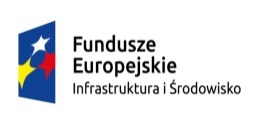 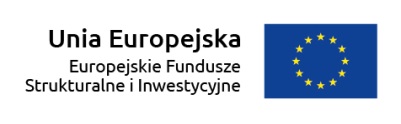 WIM.271.1.13.2019		     			                      Świnoujście, dnia        .06.2019 r.Nr pisma ……………….	Strona internetowa Zamawiającego, na której umieszczono ogłoszenie o zamówieniu i udostępniono SIWZ WIM.271.1.13.2019ODPOWIEDŹ nr 3Na mocy uprawnień przysługujących Zamawiającemu w świetle postanowień art. 38 ust. 1 i 2 ustawy z dnia 29 stycznia 2004 r. Prawo zamówień publicznych (Dz. U. z 2018 r. poz. 1986 ze zm.), w związku z wystąpieniem wykonawcy zawierającym pytania dotyczące treści SIWZ, udzielam wyjaśnień przekazując treść pytania i odpowiedź Zamawiającego wszystkim Wykonawcom, biorącym udział w postępowaniu i publikując je również na stronie internetowej/ platformie zakupowej Odpowiedź na zapytanie :Pytanie nr 4 Zgodnie z treścią ogłoszenia o zamówieniu oraz treścią SIWZ zmiana 1 (Tom 1 „Instrukcja dla Wykonawców”, Rozdział 5 „Przedmiot zamówienia” strona 4), przedmiotem niniejszego zamówienia jest, cyt.:„5.1	Przedmiotem zamówienia jest: Pełnienie nadzoru nad projektowaniem i realizacją robót oraz zarządzanie kontraktami:Zadanie 1. Przebudowa drogi powiatowej (ul. Barlickiego) pomiędzy skrzyżowaniami z ul. Wolińską i Dworcową,Zadanie 2. Budowa nowego odcinka drogi łączącej ulicę Barlickiego z drogą krajową nr 3 (włącznie z przekroczeniem bezkolizyjnym linii kolejowych i dowiązaniem do realizowanego przez polskie LGN wiaduktu nad ulicą Barlickiego w ciągu ulicy Ku Morzu),Zadanie 3a. Przebudowa drogi powiatowej ul. Ludzi Morza – odcinek północny: od ul. Barlickiego do ul. Norweskiej,Zadanie 3b. Przebudowa drogi powiatowej (ul. Ludzi Morza) pomiędzy skrzyżowaniami z ul  Barlickiego i nowoprojektowaną drogą (tzw. obwodnicą Bazy Las) z wyłączeniem odcinka będącego częścią węzła drogowego Świnoujście (rozwiązanie GDDKiA) – odcinek południowy od nowoprojektowanego węzła Świnoujście do nowoprojektowanej drogi tzw. obwodnicy Bazy Las,Zadanie 4. Budowa odcinka drogi (tzw. obwodnicy Bazy Las) pomiędzy drogą krajową nr 3 i ul. Ludzi Morza,Zadanie 5. Przebudowa odcinka drogi gminnej (ul. Ku Morzu) pomiędzy wjazdem na falochron wschodni i latarnią morską wraz z budową parkingu:Odcinek: Przebudowa odcinka ul. Ku Morzu o dł. ok. 700m od bramy do Portu do falochrony wschodniego;Odcinek b: Przebudowa odcinka ul. Ku Morzu na dł ok. 603 m pomiędzy bramą do Portu a latarnią morską;Odcinek c: Budowa parking na terenie oznaczonym wg mp zp symbolem TP.V.T.07,Zadanie 6. Przebudowa odcinka drogi gminnej ulicy Fińskiej od wyjazdu z Terminalu Promowego do planowanego skrzyżowania typu rondo stanowiącego połączenie z planowaną drogą ekspresową S-3 i wjazdem do projektowanej przeprawy tunelowej.(…..)Na czele Zespołu Wykonawcy stać będzie Inżynier Kontraktu. Będzie on działał zgodnie z rolą, jaką przypisano Inżynierowi w Warunkach Ogólnych Kontraktu FIDIC (Roboty będące przedmiotem Kontraktu będą wykonane zgodnie z WARUNKAMI KONTRAKTU NA BUDOWĘ dla robót budowlanych i inżynieryjnych projektowanych przez Zamawiającego.”Jednocześnie jednak, w tym samym punkcie 5.1 Tomu 1 „Instrukcja dla Wykonawców”, Rozdział 5 „Przedmiot zamówienia”, na stronie 6 zawarł Zamawiający odmienną zupełnie informację, cyt.: „Kontrakty na roboty budowlane będzie realizowany w oparciu o „Warunki Kontraktu na urządzenia i budowę z projektowaniem dla urządzeń elektrycznych i mechanicznych oraz robót budowlanych i inżynieryjnych projektowanych przez Wykonawcę". COSMOPOLI CONSULTANTS, wydanie angielsko - polskie 2000. Tłumaczenie pierwszego wydania  FIDIC 1999”,którą, powtarza Zamawiający (pośrednio li/lub bezpośrednio) poprzez zapisy Tomu II SIWZ „Istotne postanowienia umowy”, cyt.:„§ 1 Definicje Dokumenty Wykonawcy Robót: Dokumentacja Projektowa i inne dokumenty,  
w szczególności: Projekt budowlany, Projekt wykonawczy, pliki wytworzone za pomocą programów komputerowych i innego oprogramowania, rysunki, podręczniki, modele, dokumenty o charakterze technicznym i prawnym wymienione w Programie Funkcjonalno-Użytkowym oraz inne dokumenty niezbędne dla wykonania przedmiotu zamówienia, dostarczane przez Wykonawcę według Kontraktu, zgodnie z Subklauzulą 5.1 [Ogólne zobowiązania projektowe] i 5.2 [Dokumenty Wykonawcy]  Warunków Kontraktu.(…)Kontrakt: umowa na projektowanie i budowę, podpisana z Wykonawcą Robót wybranym w postępowaniu przetargowym na: „Budowa i przebudowa dróg w ramach zadania  "Sprawny i przyjazny środowisku dostęp do infrastruktury Portu w Świnoujściu" realizowana w formule zaprojektuj - wybuduj”Wykonawca Robót: Strona Kontraktu; wybrany w postępowaniu przetargowym na realizację Kontraktu(…)Warunki Wykonania i Odbioru Robót Budowlanych, (zwane dalej Warunkami Wykonania): część materiałowo - techniczna i technologiczna opisu wymagań Zamawiającego w stosunku do przedmiotu zamówienia, wchodząca w skład Specyfikacji Istotnych Warunków Zamówienia na Kontrakt, odpowiadająca zawartości specyfikacji technicznych wykonania i odbioru robót budowlanych zgodnie z rozporządzeniem Ministra Infrastruktury z dnia 2 września 2004 r. w sprawie szczegółowego zakresu i formy dokumentacji projektowej, specyfikacji technicznych wykonania i odbioru robot budowlanych oraz programu funkcjonalno-użytkowego (Dz. U. Nr 202, poz. 2072)(…)Warunki Ogólne Kontraktu (OWK): „Warunki Kontraktu na urządzenia i budowę z projektowaniem dla urządzeń elektrycznych i mechanicznych oraz robót budowlanych i inżynieryjnych projektowanych przez Wykonawcę". COSMOPOLI CONSULTANTS, wydanie angielsko - polskie 2000. Tłumaczenie pierwszego wydania  FIDIC 1999.Z kolei w Tomie III SIWZ „Opisie przedmiotu zamówienia” znajdujemy znowu zapis, cyt. za pkt 1 Uwagi ogólne:Uwagi ogólneWykonawca będzie pełnić funkcję Inżyniera zgodnie z rolą, jaką przypisano Inżynierowi w Warunkach Ogólnych Kontraktu FIDIC (Roboty będące przedmiotem Kontraktu będą wykonane zgodnie z WARUNKAMI KONTRAKTU NA BUDOWĘ dla robót budowlanych i inżynieryjnych projektowanych przez Zamawiającego, wydanie angielsko-polskie 2000 (tłumaczenie pierwszego wydania FIDIC 1999) (…)Mając na względzie powyższe rozbieżności zapisów SIWZ (mówiące w pewnych miejscach o przyszłym Kontrakcie/Kontraktach na roboty na tzw. „czerwonym” FIDIC, a w innych miejscach  o Kontrakcie/Kontraktach na roboty na tzw. „żółtym” FIDIC-u) wnosimy o jednoznaczne sprecyzowanie i wyjaśnienie oraz o ujednolicenie odpowiednio wszystkich zapisów SIWZ odnoszących się do wskazania precyzyjnie rodzaju Kontraktu/Kontraktów FIDIC na roboty budowlane, które będą nadzorowane przez przyszłego Inżyniera Kontraktu (czyli Wykonawcę w rozumieniu przedmiotowej SIWZ).Odpowiedź:Wykonawca będzie pełnić funkcje Inżyniera zgodnie z rolą, jaką przypisano Inzynierowi w Warunkach Kontraktu FIDIC a roboty bedące przedmiotem Kontraktu (na roboty budowlane) będą wykonane zgodnie z WARUNKAMI KONTRAKTU NA BUDOWĘ dla robót budowlanych i inżynieryjnych projektowanych przez Zamawiającego, wydanie angielsko-polskie 2000 (tłumaczenie pierwszego wydania FIDIC 1999).Zmienia się zatem odpowiednio zapisy:Zmienia się zapis Tom I „Instrukcja dla Wykonawców” Rozdział 5 „Przedmiot punkt 5.1:Przed zmianą:„Kontrakty na roboty budowlane będzie realizowany w oparciu o „Warunki Kontraktu na urządzenia i budowę z projektowaniem dla urządzeń elektrycznych i mechanicznych oraz robót budowlanych i inżynieryjnych projektowanych przez Wykonawcę". COSMOPOLI CONSULTANTS, wydanie angielsko - polskie 2000. Tłumaczenie pierwszego wydania  FIDIC 1999”,Po zmianie: „Kontrakty na roboty budowlane będzie realizowany w oparciu o „Warunki Kontraktu na budowę dla robót budowlanych i inżynieryjnych projektowanych przez Zamawiającego, wydanie angielsko - polskie 2000. Tłumaczenie pierwszego wydania  FIDIC 1999”,Zmienia się zapis Tom II SIWZ „Istotne postanowienia umowy”:Przed zmianą:„§ 1 Definicje Dokumenty Wykonawcy Robót: Dokumentacja Projektowa i inne dokumenty,  
w szczególności: Projekt budowlany, Projekt wykonawczy, pliki wytworzone za pomocą programów komputerowych i innego oprogramowania, rysunki, podręczniki, modele, dokumenty o charakterze technicznym i prawnym wymienione w Programie Funkcjonalno-Użytkowym oraz inne dokumenty niezbędne dla wykonania przedmiotu zamówienia, dostarczane przez Wykonawcę według Kontraktu, zgodnie z Subklauzulą 5.1 [Ogólne zobowiązania projektowe] i 5.2 [Dokumenty Wykonawcy]  Warunków Kontraktu.(…)Kontrakt: umowa na projektowanie i budowę, podpisana z Wykonawcą Robót wybranym w postępowaniu przetargowym na: „Budowa i przebudowa dróg w ramach zadania "Sprawny i przyjazny środowisku dostęp do infrastruktury Portu w Świnoujściu" realizowana w formule zaprojektuj - wybuduj”Wykonawca Robót: Strona Kontraktu; wybrany w postępowaniu przetargowym na realizację Kontraktu(…)Warunki Wykonania i Odbioru Robót Budowlanych, (zwane dalej Warunkami Wykonania): część materiałowo - techniczna i technologiczna opisu wymagań Zamawiającego w stosunku do przedmiotu zamówienia, wchodząca w skład Specyfikacji Istotnych Warunków Zamówienia na Kontrakt, odpowiadająca zawartości specyfikacji technicznych wykonania i odbioru robót budowlanych zgodnie z rozporządzeniem Ministra Infrastruktury z dnia 2 września 2004 r. w sprawie szczegółowego zakresu i formy dokumentacji projektowej, specyfikacji technicznych wykonania i odbioru robot budowlanych oraz programu funkcjonalno-użytkowego (Dz. U. Nr 202, poz. 2072)(…)Warunki Ogólne Kontraktu (OWK): „Warunki Kontraktu na urządzenia i budowę z projektowaniem dla urządzeń elektrycznych i mechanicznych oraz robót budowlanych i inżynieryjnych projektowanych przez Wykonawcę". COSMOPOLI CONSULTANTS, wydanie angielsko - polskie 2000. Tłumaczenie pierwszego wydania  FIDIC 1999.Po zmianie:„§ 1 Definicje Dokumenty Wykonawcy Robót oznaczają obliczenia, programy kompyterowe i inne oprogramowania, rysunki, podręczniki, modele, oraz inne dokumenty o charakterze techniczym, dostarczane przez Wykonawcę na mocy Kontraktu. (…)Kontrakt: oznacza Akt Umowy, podpisany z Wykonawcą Robót wybranym w postępowaniu przetargowym na: „Budowa i przebudowa dróg w ramach zadania „Sprawny i przyjazny środowisku dostęp do infrastruktury portu w Świnoujściu". (kontrakt realizowany w formule - buduj)Wykonawca Robót:  wybrany w postępowaniu przetargowym na realizację Kontraktu na roboty budowlane.(…)Warunki Wykonania i Odbioru Robót Budowlanych, (zwane dalej Warunkami Wykonania): odpowiadająca zawartości specyfikacji technicznych wykonania i odbioru robót budowlanych (STWiOR) zgodnie z rozporządzeniem Ministra Infrastruktury z dnia 2 września 2004 r. w sprawie szczegółowego zakresu i formy dokumentacji projektowej, specyfikacji technicznych wykonania i odbioru robot budowlanych oraz programu funkcjonalno-użytkowego (Dz. U. Nr 202, poz. 2072). STWiOR przygotowany będzie przez wykonawcę wybranego do projektowania przedmiotowych zadań, (…)Warunki Ogólne Kontraktu (OWK): „Warunki Kontraktu na budowę dla robót budowlanych i inżynieryjnych projektowanych przez Zamawiającego, wydanie angielsko - polskie 2000. Tłumaczenie pierwszego wydania  FIDIC 1999.Pytanie nr 5W związku z rozbieżnościami zapisów SIWZ wskazanych w pytaniu nr 3 powyżej prosimy o jednoznaczne wyjaśnienie ile i jakiego rodzaju kontraktów (odpowiednio w ramach każdego Zadania) ma być nadzorowanych przez Wykonawcę. Wątpliwości nasze biorą się stąd, iż:czytając literalnie, Tom II SIWZ „Istotne postanowienia umowy” wskazuje potencjalnie tylko na 1 Kontrakt (domyślnie: wspólny na wszystkie Zadania) obejmujący zaprojektowanie i wykonanie robót budowlano-montażowych na zasadach FIDIC przez 1-go Wykonawcę Robót Budowlanych (czyli na tzw. FIDIC „żółty”).Dodatkowo wskazujemy, iż zapisy „istotnych Postanowień Umowy” oznaczają, , że zarówno w fazie projektowania, jak i w fazie budowy (wykonywania robót budowlano-montażowych), obowiązywać będą postanowienia kontraktu FIDIC.Z kolei ukształtowane przez Zamawiającego odmienne zapisy SIWZ, przytoczone przez nas w pytaniu nr 3, wskazujące na Kontrakt FIDIC dla robót projektowanych przez Zamawiającego (tzw. FIDIC „czerwony”) – oznaczają, że tylko roboty budowlano-montażowe będą realizowane na warunkach kontraktowych FIDIC, a rodzaj przyszłej umowy na samo projektowanie jest jeszcze nieustalony.Jednocześnie wskazujemy na toczące się (niejako równolegle – aktualny termin złożenia ofert to 29 maja 2019 r.) postępowanie przetargowe prowadzone przez Zamawiającego, którego przedmiotem jest:   Wykonanie dokumentacji projektowej dla Projektu „Budowa i przebudowa dróg w ramach zadania „Sprawny i przyjazny środowisku dostęp do infrastruktury portu w Świnoujściu – etap I”, a więc na zakresy, które wg zapewnień Zamawiającego zawartych w definicji „Kontrakt” wg Tomu II „Istotne postanowienia umowy” (patrz: pytanie nr 1 powyżej) miały stanowić integralną część postępowania przetargowego na wybór Wykonawcy Robót w formule „zaprojektuj i wybuduj”.Wskazujemy w tym miejscu, że postępowanie na wykonanie dokumentacji projektowej zostało podzielone na oddzielnych 6 części (będzie zatem 6 oddzielnych umów, każda z innym czasokresem realizacji; w skrajnym przypadku może się okazać, że będzie aż 6-ciu wykonawców dokumentacji projektowej):Część I: Zadanie Nr 1. Przebudowa drogi powiatowej (ul. Barlickiego) pomiędzy skrzyżowaniami z ul. Wolińską i DworcowąZadanie  Nr 3a.Przebudowa drogi powiatowej ul Ludzi Morza – odcinek północny: od ul. Barlickiego do ul. Norweskiej)Część II:Zadanie Nr 2. Budowa nowego odcinka drogi łączącej ulicę Barlickiego z drogą krajową nr 3 (włącznie z przekroczeniem bezkolizyjnym linii kolejowych i dowiązaniem do realizowanego przez polskie LNG wiaduktu nad ulicą Barlickiego w ciągu ulicy Ku Morzu)Część III:Zadanie Nr 3b.Przebudowa drogi powiatowej (ul. Ludzi Morza) pomiędzy skrzyżowaniami z ul. Barlickiego i nowoprojektowaną drogą (tzw. obwodnicą Bazy Las) z wyłączeniem odcinka będącego częścią węzła drogowego Świnoujście (rozwiązanie GDDKIA)- odcinek południowy od projektowanego węzła „Świnoujście” do nowoprojektowanej drogi tzw. obwodnicy Bazy LasCzęść IV:Zadanie Nr 4.Budowa odcinka drogi (tzw. obwodnicy Bazy Las) pomiędzy drogą krajową nr 3 i ul. Ludzi MorzaCzęść V:Zadanie Nr 5.Przebudowa odcinka drogi gminnej (ul. Ku Morzu) pomiędzy wjazdem na falochron wschodni i latarnią morską wraz z budową parkingu:Odcinek a: Przebudowa odcinka ul. Ku morzu o dł. 700m od bramy do Portu do falochronu wschodniegoOdcinek b: Przebudowa odcinka ul. Ku morzu o dł. 603m pomiędzy bramą do Portu  a latarnią morskąOdcinek c: Budowa parkingu na ternie oznaczonym wg mpzp symbolem TP.V.T.07.Część VI:Zadanie nr 6.Przebudowa odcinka drogi gminnej ulicy Fińskiej od wyjazdu z Terminalu Promowego do planowanego skrzyżowania typu rondo stanowiącego połączenie z planowaną drogą ekspresową S-3 i wjazdem do projektowanej przeprawy tunelowej.Podnosimy, że ukształtowane w postępowaniu przetargowym na wykonanie w/w dokumentacji projektowych wzorce umów, zostały opracowane przez Zamawiającego jako umowy cywilno-prawne, a nie jako kontrakty na bazie warunków kontraktowych FIDIC. Dodatkowo, wskazujemy na inny zapis SIWZ z dokumentacji przetargowej, cyt.: „W realizacji projektu „Sprawny i przyjazny środowisku dostęp do infrastruktury portu w Świnoujściu” będzie brał udział Inżynier Kontraktu, wybrany przez Zamawiającego, który będzie pełnił nadzór nad projektowaniem i realizacją robót budowlanych”.Mając powyższe na uwadze, bez dokładnego wyspecyfikowania ilości i rodzajów kontraktów nadzorowanych  przez przyszłego Inżyniera Kontraktu, nie jest możliwe złożenie przez Wykonawców porównywalnych ofert.Odpowiedź:Zamówienie na usługi Inżyniera Kontraktu nie zostało podzielone na części i Inżynier będzie sprawował nadzór nad projektowaniem i realizacją robót oraz zarządzanie kontaraktami z wykonawcami usługi projektowania, a następnie wykonawcami robót budowlanych na zadaniach w ramach projektu „Sprawny i przyjazny środowisku dostep do infrastruktury portu w Świnoujściu” jak w opisie zamówienia i formularzach FC1-FC6.  Zamawiający, z uwag na warunki rozliczenia dofinansowanie, podzielił na części zamówienie na usługi projektowe i podobnie Zamawiający podzieli zamówienie na roboty budowlane. Pytanie  nr 6:Ponieważ przedmiotem zamówienia jest pełnienie nadzoru nad projektowaniem i realizacją robót oraz zarządzanie kontraktami na zadaniach opisanych numerami od 1 do 6), mając na względzie wszystkie okoliczności opisane w pytaniu nr 4 oraz pytaniu nr 5, wnosimy o wyspecyfikowanie czasokresów:-  przewidywanej fazy projektowania, - przewidywanej fazy realizacji robót budowlano-montażowych oraz-  okresów gwarancyjnych,dla każdego z zadań oddzielnie.Wskazujemy na fakt, iż poszczególne zadania wyspecyfikowane w przedmiotowym postępowaniu przetargowym na nadzorowanie projektowania i realizacji robót, zostały przez Zamawiającego pogrupowane na 6 Części w równolegle prowadzonym postępowaniu na projektowanie, w sposób niejako niezgodny z numeracją, i tak np. Zadanie nr 1 i Zadanie nr 3a są zgrupowane w Części I tamtego postępowania przetargowego.Wobec powyższego uważamy, ze wyspecyfikowanie w/w czasokresów jest niezbędne dla umożliwienia Wykonawcom złożenia porównywalnych ofert.   Odpowiedź:Formularze FC-1 do FC- 6 wskazują czasookresy do wyceny. Ponadto zamawiający wskazuje, że okres gwarancji trwa 15 miesięcy. Do wyjaśnień zostaje załączony przewidywany harmonogarm przygotowania i realizacji zadań.Pytanie nr 7 Prosimy o wskazanie, w odniesieniu do którego z zadań oznaczonych numerami od 1 do 6 wchodzących w zakres przedmiotu zamówienia, wymagane jest posiadanie przez Wykonawcę Świadectwa Bezpieczeństwa Przemysłowego o klauzuli POUFNE oraz dysponowanie osobami z uprawnieniami w zakresie dostępu do informacji niejawnych.Zamawiający na stronie 11 w pkt 2.2. „Inne wymagania w zakresie personelu Wykonawcy” Tomu III SIWZ „Opis przedmiotu zamówienia” określił ogólnie, iż Wykonawca będzie musiał przedłożyć stosowne dokumenty na 14 dni przed podjęciem realizacji zadań objętych przedmiotowym wymaganiem, nie wyspecyfikował jednak tego/tych zadań.Wskazujemy że w równolegle prowadzonym przez Zamawiającego postępowaniu na  Wykonanie dokumentacji projektowej dla Projektu „Budowa i przebudowa dróg w ramach zadania „Sprawny i przyjazny środowisku dostęp do infrastruktury portu w Świnoujściu – etap I”, Zamawiający wymaga dokumentów związanych z poufnością tylko i wyłącznie dla Części IV zamówienia – tam, gdzie przedmiot zamówienia dotyczy obwodnicy Bazy Las, czyli tylko dla Zadania nr 4.Bez odpowiedniego literalnego wskazania w tym postępowaniu Zadania objętego w/w wymaganiem, wymóg Zamawiającego niejako odnosi się do wszystkich zadań, co powoduje, że jest on nadmierny do przedmiotu zamówienia i jako taki, wywoła nieuzasadniony wzrost kosztów po stronie Wykonawców, które to koszty przeniosą się wprost na ceny oferowane przez Wykonawców składających swoje oferty w przedmiotowym postępowaniu. Odpowiedź:Zmienia się zapis SIWZ Tom III Opis przedmiotu zamówienia pkt. 2.2:Przed zmianą:„2.2 Inne wymagania w zakresie personelu Wykonawcy:W związku realizacją zadania na styku z terenem zamkniętym decyzją Ministra Obrony Narodowej i w ramach porozumienia zawartego pomiędzy Gminą i Ministrem Obrony Narodowej, wykonawca zobowiązany jest do spełnienia następujących wymagań, których potwierdzenie spełnienia winien przedstawić Zamawiającemu w terminie 14 dni przed podjęciem realizacji zadań objętych przedmiotowym wymaganiem:”Po zmianie:„2.2 Inne wymagania w zakresie personelu Wykonawcy:W związku realizacją zadania na styku z terenem zamkniętym, tj. w zakresie dotyczącym realizacji Zadania Nr 4 . Budowa odcinka drogi tzw. obwodnicy Bazy Las pomiędzy drogą krajową nr 3 i ul. Ludzi Morza, decyzją Ministra Obrony Narodowej i w ramach porozumienia zawartego pomiędzy Gminą i Ministrem Obrony Narodowej, wykonawca zobowiązany jest do spełnienia następujących wymagań, których potwierdzenie spełnienia winien przedstawić Zamawiającemu w terminie 14 dni przed podjęciem realizacji zadań objętych przedmiotowym wymaganiem:”Pytanie nr 8Na stronie 11 w pkt 2.2. „Inne wymagania w zakresie personelu Wykonawcy” Tomu III SIWZ „Opis przedmiotu zamówienia”, zawarty jest w ppkt e/ wymóg, aby Wykonawca (czyli przyszły Inżynier Kontraktu) spełniał wymagania dotyczące posiadania uprawnienia do dostępu do informacji niejawnych dla osób przewidzianych do kierowania robotami.Wnosimy o skorygowanie tego zapisu, wskazując, że osoby personelu Wykonawcy co do zasady nie będę kierować robotami  (Wykonawca nie będzie obsadzać takich stanowisk).Jednocześnie wnosimy o uściślenie i wyspecyfikowanie, których branżowo przyszłych potencjalnych inspektorów nadzoru wymóg taki dotyczy, skoro wymóg taki wynika li tylko z faktu, że nadzorowany projekt jedynie styka się z terenem zamkniętym przez MON i objętym porozumieniem Gminy i MON. Odpowiedź:Wymóg zawarty w SIWZ Tom III „Opis przedmiotu zamówienia” pkt 2.2 ppkt e dotyczy branży drogowej, sanitarnej i elektryczno-elektrotechnicznej. Są to wymagania skierowane do osób, które będą nadzorowały w imieniu Inwestora Wykonawcę w zakresie realizacji robót budowlanych. Pytanie nr 9Dotyczy zapisów Ogłoszenia o zamówieniu (Sprostowanie) Sekcja VII, pkt VII.1.2) ppkt 3., SIWZ pkt 14.13 1, 15.1 oraz § 2 pkt. 2 ppkt. 3a Umowy.W Ogłoszeniu oraz SIWZ dla przedmiotowego postępowania Zamawiający wskazuje, iż:14.13 1 „Ofertę stanowi wypełniony Formularz „Oferta” (Formularz 2.1) oraz niżej wymienione wypełnione dokumenty:1) Formularz Cenowy – Formularz 2.2.(Tom I, Rozdział 2 SIWZ).2) Formularz „Kryteria pozacenowe” - Formularz 2.1 (Tom I, Rozdział 2 SIWZ).”15.1 „Cena oferty zostanie wyliczona przez Wykonawcę w oparciu o Formularz Cenowy zawarty 
w Tomie IV SIWZ.”Tom IV SIWZ zawiera sześć odrębnych Formularzy Cenowych i jeden zbiorczy.Punkt 3 Formularza oferty: „OFERUJEMY wykonanie przedmiotu zamówienia za cenę brutto:__________ zł (słownie złotych:______) zgodnie z załączonymi do oferty Formularzami Cenowymi – 1 i 2”W § 2 pkt. 2 ppkt. 3a) Umowy Zamawiający wskazuje, iż:„Oferta Wykonawcy wraz z Załącznikami:„Formularz Cenowy – 1” – „Formularz Cenowy – 5”Prosimy o ujednolicenie ww. zapisów i wyjaśnienie, które dokumenty (stanowiące Formularz cenowy) należy dołączyć do oferty.Odpowiedź:Zmienia się zapis SIWZ Tom I pkt 9.7 1):Przed zmianą:1)	W celu potwierdzenia spełniania przez Wykonawcę warunków udziału 
w postępowaniu:a) informacji banku lub spółdzielczej kasy oszczędnościowo-kredytowej potwierdzającej wysokość posiadanych środków finansowych lub zdolność kredytową Wykonawcy, w okresie nie wcześniejszym niż 1 miesiąc przed upływem terminu składania ofert.b) oświadczenia wykonawcy o rocznym obrocie wykonawcy w obszarze pełnienia nadzoru nad realziacją robót budowlanych dotyczących budowy lub przebudowy dróg za okres ostatnich 3 lat obrotowych, a jeżeli okres prowadzenia działalności jest krótszy za ten okres,b) wykazu usług wykonanych, w okresie ostatnich 10 lat zgodnie z 7.2. SIWZ przed upływem terminu składania ofert, a jeżeli okres prowadzenia działalności jest krótszy – w tym okresie, wraz z podaniem ich wartości, przedmiotu, dat wykonania i podmiotów, na rzecz których usługi zostały wykonane, oraz załączeniem dowodów określających czy te usługi zostały wykonane należycie, przy czym dowodami, 
o których mowa, są referencje bądź inne dokumenty wystawione przez podmiot, na rzecz którego usługi były wykonywane, a jeżeli z uzasadnionej przyczyny 
o obiektywnym charakterze Wykonawca nie jest w stanie uzyskać tych dokumentów – oświadczenie wykonawcy; c) wykazu osób, skierowanych przez Wykonawcę do realizacji zamówienia publicznego wraz z informacjami na temat ich kwalifikacji zawodowych, uprawnień, doświadczenia i wykształcenia niezbędnych do wykonania zamówienia publicznego, a także zakresu wykonywanych przez nie czynności oraz informacją o podstawie do dysponowania tymi osobami.Po zmianie:1)	W celu potwierdzenia spełniania przez Wykonawcę warunków udziału w postępowaniu:a) informacji banku lub spółdzielczej kasy oszczędnościowo-kredytowej potwierdzającej wysokość posiadanych środków finansowych lub zdolność kredytową Wykonawcy, w okresie nie wcześniejszym niż 1 miesiąc przed upływem terminu składania ofert.b) oświadczenia wykonawcy o rocznym obrocie wykonawcy w obszarze pełnienia nadzoru nad realziacją robót budowlanych dotyczących budowy lub przebudowy dróg za okres ostatnich 3 lat obrotowych, a jeżeli okres prowadzenia działalności jest krótszy za ten okres,c) wykazu usług wykonanych – Formularz 2.3, w okresie ostatnich 10 lat zgodnie z 7.2. SIWZ przed upływem terminu składania ofert, a jeżeli okres prowadzenia działalności jest krótszy – w tym okresie, wraz z podaniem ich wartości, przedmiotu, dat wykonania i podmiotów, na rzecz których usługi zostały wykonane, oraz załączeniem dowodów określających czy te usługi zostały wykonane należycie, przy czym dowodami, 
o których mowa, są referencje bądź inne dokumenty wystawione przez podmiot, na rzecz którego usługi były wykonywane, a jeżeli z uzasadnionej przyczyny o obiektywnym charakterze Wykonawca nie jest w stanie uzyskać tych dokumentów – oświadczenie wykonawcy; d) wykazu osób – Formularz 2.2, skierowanych przez Wykonawcę do realizacji zamówienia publicznego wraz z informacjami na temat ich kwalifikacji zawodowych, uprawnień, doświadczenia i wykształcenia niezbędnych do wykonania zamówienia publicznego, a także zakresu wykonywanych przez nie czynności oraz informacją o podstawie do dysponowania tymi osobami.Zmienia się zapis SIWZ Tom I pkt 14.13.:Przed zmianą:14.13.	Ofertę stanowi wypełniony Formularz „Oferta” (Formularz 2.1) oraz niżej wymienione wypełnione dokumenty:1) 	Formularz Cenowy – Formularz 2.2.(Tom I, Rozdział 2 SIWZ).2) 	Formularz „Kryteria pozacenowe” - Formularz 2.1 (Tom I, Rozdział 2 SIWZ).Wraz z ofertą powinny być złożone:Oświadczenia wymagane postanowieniami pkt 9.1 SIWZ;1a) wykaz osób, o którym mowa w pkt 9.7.1 d SIWZ, w zakresie niezbędnym do oceny oferty na podstawie ustalonych kryteriów oceny ofert;2)  Oświadczenia dla podmiotów, na zdolnościach lub sytuacji których polega Wykonawca, wymagane postanowieniami pkt 10.7. SIWZ; 3)	Zobowiązania wymagane postanowieniami pkt 10.2. SIWZ, w przypadku gdy Wykonawca polega na zdolnościach innych podmiotów w celu potwierdzenia spełniania warunków udziału w postępowaniu. 4) 	Pełnomocnictwo do reprezentowania wszystkich Wykonawców wspólnie ubiegających się o udzielenie zamówienia, ewentualnie umowa o współdziałaniu, z której będzie wynikać przedmiotowe pełnomocnictwo. Pełnomocnik może być ustanowiony do reprezentowania Wykonawców w postępowaniu albo do reprezentowania w postępowaniu i zawarcia umowy. Pełnomocnictwo winno być załączone do oferty i podpisane kwalifikowanym podpisem elektronicznym;5) 	Dokumenty, z których wynika prawo do podpisania oferty (w oryginale w postaci dokumentu elektronicznego lub elektronicznej kopii oświadczenia poświadczonej za zgodność z oryginałem. Poświadczenie za zgodność z oryginałem elektronicznej kopii oświadczenia następuje przy użyciu kwalifikowanego podpisu elektronicznego.) względnie do podpisania innych oświadczeń lub dokumentów składanych wraz z ofertą, chyba, że Zamawiający może je uzyskać w szczególności za pomocą bezpłatnych i ogólnodostępnych baz danych, w szczególności rejestrów publicznych w rozumieniu ustawy z dnia 17 lutego 2005 r. o informatyzacji działalności podmiotów realizujących zadania publiczne Dz.U. z 2019 poz. 700 z późn. zm.), a Wykonawca wskazał to wraz ze złożeniem oferty. 	6) 	Oryginał gwarancji lub poręczenia, jeśli wadium wnoszone jest w innej formie niż pieniądz. Zamawiający wymaga złożenia dokumentu gwarancji/poręczenia w postaci elektronicznej opatrzonego kwalifikowanym podpisem elektronicznym Gwaranta/Poręczyciela/Wystawcy dokumentu. Oryginał wadium, sporządzony w postaci dokumentu elektronicznego podpisanego kwalifikowanym podpisem elektronicznym przez Gwaranta, nie może zawierać postanowień uzależniających jego dalsze obowiązywanie od zwrotu oryginału dokumentu gwarancyjnego do gwaranta.Po zmianie:14.13.	Ofertę stanowi wypełniony Formularz „Oferta”  oraz niżej wymienione wypełnione dokumenty:1) 	Formularze Cenowe – Formularz cenowy FC-1 do FC-7 (Tom I, Rozdział 2 SIWZ).2) 	Formularz „Kryteria pozacenowe” - Formularz 2.1 (Tom I, Rozdział 2 SIWZ).Wraz z ofertą powinny być złożone:Oświadczenia wymagane postanowieniami pkt 9.1 SIWZ;2)  Oświadczenia dla podmiotów, na zdolnościach lub sytuacji których polega Wykonawca, wymagane postanowieniami pkt 10.7. SIWZ; 3)	Zobowiązania wymagane postanowieniami pkt 10.2. SIWZ, w przypadku gdy Wykonawca polega na zdolnościach innych podmiotów w celu potwierdzenia spełniania warunków udziału w postępowaniu. 4) 	Pełnomocnictwo do reprezentowania wszystkich Wykonawców wspólnie ubiegających się o udzielenie zamówienia, ewentualnie umowa o współdziałaniu, z której będzie wynikać przedmiotowe pełnomocnictwo. Pełnomocnik może być ustanowiony do reprezentowania Wykonawców w postępowaniu albo do reprezentowania w postępowaniu i zawarcia umowy. Pełnomocnictwo winno być załączone do oferty i podpisane kwalifikowanym podpisem elektronicznym;5) 	Dokumenty, z których wynika prawo do podpisania oferty (w oryginale w postaci dokumentu elektronicznego lub elektronicznej kopii oświadczenia poświadczonej za zgodność z oryginałem. Poświadczenie za zgodność z oryginałem elektronicznej kopii oświadczenia następuje przy użyciu kwalifikowanego podpisu elektronicznego.) względnie do podpisania innych oświadczeń lub dokumentów składanych wraz z ofertą, chyba, że Zamawiający może je uzyskać w szczególności za pomocą bezpłatnych i ogólnodostępnych baz danych, w szczególności rejestrów publicznych w rozumieniu ustawy z dnia 17 lutego 2005 r. o informatyzacji działalności podmiotów realizujących zadania publiczne Dz.U. z 2019 poz. 700 z późn. zm.), a Wykonawca wskazał to wraz ze złożeniem oferty. 6) 	Oryginał gwarancji lub poręczenia, jeśli wadium wnoszone jest w innej formie niż pieniądz. Zamawiający wymaga złożenia dokumentu gwarancji/poręczenia w postaci elektronicznej opatrzonego kwalifikowanym podpisem elektronicznym Gwaranta/Poręczyciela/Wystawcy dokumentu. Oryginał wadium, sporządzony w postaci dokumentu elektronicznego podpisanego kwalifikowanym podpisem elektronicznym przez Gwaranta, nie może zawierać postanowień uzależniających jego dalsze obowiązywanie od zwrotu oryginału dokumentu gwarancyjnego do gwaranta.Zmienia się Formularz Uwaga: Formularz 2.2 i 2.3 znajdują się poniżejPytanie nr 10W punkcie 14 SIWZ „Opis przedmiotu zamówienia” znajduje się zapis:14.5 1 1) „Składana oferta musi zwierać wypełnione wszystkie obowiązkowe pola 
na odpowiedniej stronie dla niniejszego postępowania pod adresem: www.platformazakupowa.pl/um_swinoujscie oraz zawierać:wymagane załączniki do oferty opisane w rozdziale V pkt 7 SIWZ, które należy złożyć w postaci elektronicznej opatrzone kwalifikowanym podpisem elektronicznym.”Zaznaczamy, iż w SIWZ nie ma rozdziału V, a zapisy dotyczące tego, jakie dokumenty składają się na ofertę i jakie dokumenty należy wraz z nią załączyć znajdują się w pkt. 14.13 SIWZ. 
W związku z tym prosimy o wyjaśnienie, do jakich załączników odwołuje się Zamawiający 
w powyższym punkcie (14.5 1 1)).Odpowiedź:Zmienia się SIWZ Tom I punkt 14.5 1 1) nadając następującą treść:„1) Składana oferta musi zwierać wypełnione wszystkie obowiązkowe pola 
na odpowiedniej stronie dla niniejszego postępowania pod adresem: www.platformazakupowa.pl/um_swinoujscie oraz zawierać:wymagane załączniki do oferty opisane w pkt 14.13, które należy złożyć w postaci elektronicznej opatrzone kwalifikowanym podpisem elektronicznym.”Pytanie nr 11W punkcie 14.13 1a) SIWZ Zamawiający wskazuje, iż wraz z ofertą powinien być załączony:„wykaz osób, o którym mowa w pkt 9.7.1) d) SIWZ, w zakresie niezbędnym do oceny oferty na podstawie ustalonych kryteriów oceny ofert”.Pragniemy zaznaczyć, iż w SIWZ brak jest punktu 9.7.1) d), w związku z tym prosimy 
o wyjaśnienie, jaki wykaz osób powinien być załączony do oferty, o którym mowa w punkcie 14.13 1a) SIWZ.Ponadto w pkt 9.7. SIWZ funkcjonuje zapis jak niżej, z którego wynika, iż Wykonawca składa wykaz osób na wezwanie Zamawiającego:„Na wezwanie Zamawiającego Wykonawca zobowiązany jest do złożenia następujących oświadczeń lub dokumentów: […]c) wykazu osób, skierowanych przez Wykonawcę do realizacji zamówienia publicznego wraz 
z informacjami na temat ich kwalifikacji zawodowych, uprawnień, doświadczenia i wykształcenia niezbędnych do wykonania zamówienia publicznego, a także zakresu wykonywanych przez nie czynności oraz informacją o podstawie do dysponowania tymi osobami.”Wyjaśnienia zawarto w odpowiedzi na pytanie nr 9.Pytanie nr 12Dotyczy zapisów SIWZ pkt. 19.1.2.2 1):„Podkryterium 2.1. Inżynier Kontraktu- max. ilość punktów – 20.W ramach kryterium „Doświadczenie personelu Wykonawcy”, podkryterium „Inżynier Kontraktu” analizowane będzie doświadczenie zawodowe Inżyniera Kontraktu przy realizacji lub zarządzaniu na dodatkowym zadaniu obejmującym budowę Obiektu Budowlanego realizowanego wg warunków kontraktowych FIDIC lub według warunków równoważnych o wartości min. 50 mln złotych (pięćdziesiąt milionów złotych) brutto na wszystkich etapach  realizacji  zadania.”Prosimy o potwierdzenie, iż sformułowanie „na wszystkich etapach realizacji zadania” odnosi się li tylko do warunków kontraktowych FIDIC, a nie do wartości robót budowlanych. Taka interpretacja jest jak najbardziej uzasadniona, gdyż pozwala na zachowanie spójności ww. zapisu z zapisem znajdującym się w pkt. 7.2 3) b) /(i) SIWZ (oba zapisy odnoszą się do osoby Inżyniera Kontraktu) o następującym brzmieniu: „posiada minimum 24 (dwadzieścia cztery) miesiące doświadczenia zawodowego przy realizacji lub zarządzaniu jednego zadania, którego koszt całkowity wynosił minimum 50 milionów złotych brutto na stanowisku Inżyniera Kontraktu/Inżyniera Rezydenta lub Lidera Zespołu lub na innym stanowisku kierowniczym dla projektu polegającego na  budowie Obiektu Budowlanego*** (zgodnie z definicją)  realizowanego wg warunków kontraktowych FIDIC lub według warunków równoważnych na wszystkich etapach  realizacji  zadania”.Odpowiedź:Zmienia się SIWZ Tom I punkt 19.1.2.2.1)do3):Przed zmianą:19.1.2.2	Opis podkryteriów i sposobu przyznawania punktów:Podkryterium 2.1. Inżynier Kontraktu- max. ilość punktów – 20.W ramach kryterium „Doświadczenie personelu Wykonawcy”, podkryterium „Inżynier Kontraktu” analizowane będzie doświadczenie zawodowe Inżyniera Kontraktu przy realizacji lub zarządzaniu na zadaniu obejmującym budowę Obiektu Budowlanego realizowanego wg warunków kontraktowych FIDIC lub według warunków równoważnych o wartości min. 50 mln złotych (pięćdziesiąt milionów złotych) brutto na wszystkaich etapach  realizacji  zadania. Za 1. (jedno) zadanie potwierdzające powyższe wymagania Wykonawca otrzyma 10 punkty. Za 2. (dwa) lub więcej zadań potwierdzających powyższe wymagania Wykonawca otrzyma 20 punktów. Za niewykazanie zadań potwierdzających powyższe wymagania Wykonawca otrzyma 0 punktów.Za zadanie, które nie potwierdza w pełni spełniania powyższych wymagań Wykonawca otrzyma 0 punktów.Podkryterium 2.2.  Inspektor Nadzoru ds. Drogowych (1)– max. ilość punktów – 10.W ramach kryterium „Doświadczenie personelu Wykonawcy”, podkryterium „Inspektor Nadzoru ds. Drogowych (1)” analizowane będzie doświadczenie zawodowe przy realizacji lub zarządzaniu na zadaniu obejmującym budowę lub przebudowę dróg lub ulic (zgodnie z definicją z pkt 7.4 IDW) min. klasy Z lub drogowych obiektów inżynierskich (rozumianych jako mosty, wiadukty lub estakady) o wartości min. 50 mln złotych (pięćdziesiąt milionów złotych) brutto. Za 1. (jedno) zadanie potwierdzające powyższe wymagania Wykonawca otrzyma 5 punkty. Za 2. (dwa) zadania lub więcej zadań potwierdzających powyższe wymagania Wykonawca otrzyma 10 punktów. Za niewykazanie zadań potwierdzających powyższe wymagania Wykonawca otrzyma 0 punktów.Za zadanie, które nie potwierdza w pełni spełniania powyższych wymagań Wykonawca otrzyma 0 punktów.Podkryterium 2.3.  Inspektor Nadzoru ds. Drogowych (2)– max. ilość punktów – 10.W ramach kryterium „Doświadczenie personelu Wykonawcy”, podkryterium „Inspektor Nadzoru ds. Drogowych (2)” analizowane będzie doświadczenie zawodowe przy realizacji lub zarządzaniu na zadaniu obejmującym budowę lub przebudowę dróg lub ulic (zgodnie z definicją z pkt 7.4 IDW) min. klasy Z lub drogowych obiektów inżynierskich (rozumianych jako mosty, wiadukty lub estakady) o wartości min. 50 mln złotych (pięćdziesiąt milionów złotych) brutto. . Za 1. (jedno) zadanie potwierdzające powyższe wymagania Wykonawca otrzyma 5 punkty. Za 2. (dwa) zadania lub więcej zadań potwierdzających powyższe wymagania Wykonawca otrzyma 10 punktów. Za niewykazanie zadań potwierdzających powyższe wymagania Wykonawca otrzyma 0 punktów.Za zadanie, które nie potwierdza w pełni spełniania powyższych wymagań Wykonawca otrzyma 0 punktów.Po zamianie:Opis podkryteriów i sposobu przyznawania punktów:Podkryterium 2.1. Inżynier Kontraktu- max. ilość punktów – 20.W ramach kryterium „Doświadczenie personelu Wykonawcy”, podkryterium „Inżynier Kontraktu” analizowane będzie doświadczenie zawodowe Inżyniera Kontraktu przy realizacji lub zarządzaniu na zadaniu obejmującym budowę Obiektu Budowlanego realizowanego wg warunków kontraktowych FIDIC lub według warunków równoważnych o wartości min. 50 mln złotych (pięćdziesiąt milionów złotych) brutto na wszystkaich etapach  realizacji  zadania. Za 2. (jdwa) zadanie potwierdzające powyższe wymagania Wykonawca otrzyma 10 punkty. Za 3. (trzy) lub więcej zadań potwierdzających powyższe wymagania Wykonawca otrzyma 20 punktów. Za niewykazanie zadań potwierdzających powyższe wymagania Wykonawca otrzyma 0 punktów.Za zadanie, które nie potwierdza w pełni spełniania powyższych wymagań Wykonawca otrzyma 0 punktów.2) Podkryterium 2.2.  Inspektor Nadzoru ds. Drogowych (1)– max. ilość punktów – 10.W ramach kryterium „Doświadczenie personelu Wykonawcy”, podkryterium „Inspektor Nadzoru ds. Drogowych (1)” analizowane będzie doświadczenie zawodowe przy wykonywaniu czynności inspektora nadzoru inwestorskiego lub kierownika budowy przy realizacji jednego zadania obejmującego budowę lub przebudowę dróg lub ulic** min. klasy Z o długości całkowitej łącznej min. 5 km (pięć kilometrów) od rozpoczęcia**** realizacji do zakończenia  zadania.* o wartości min. 50 mln złotych (pięćdziesiąt milionów złotych) brutto. Za 1. (jedno) zadanie potwierdzające powyższe wymagania Wykonawca otrzyma 5 punkty. Za 2. (dwa) zadania lub więcej zadań potwierdzających powyższe wymagania Wykonawca otrzyma 10 punktów. Za niewykazanie zadań potwierdzających powyższe wymagania Wykonawca otrzyma 0 punktów.Za zadanie, które nie potwierdza w pełni spełniania powyższych wymagań Wykonawca otrzyma 0 punktów.Podkryterium 2.3.  Inspektor Nadzoru ds. Drogowych (2)– max. ilość punktów – 10.W ramach kryterium „Doświadczenie personelu Wykonawcy”, podkryterium „Inspektor Nadzoru ds. Drogowych (2)” analizowane będzie doświadczenie zawodowe przy wykonywaniu czynności inspektora nadzoru inwestorskiego lub kierownika budowy przy realizacji jednego zadania obejmującego budowę lub przebudowę dróg lub ulic** min. klasy Z o długości całkowitej łącznej min. 5 km (pięć kilometrów) od rozpoczęcia**** realizacji do zakończenia  zadania) o wartości min. 50 mln złotych (pięćdziesiąt milionów złotych) brutto. .Za 1. (jedno) zadanie potwierdzające powyższe wymagania Wykonawca otrzyma 5 punkty. Za 2. (dwa) zadania lub więcej zadań potwierdzających powyższe wymagania Wykonawca otrzyma 10 punktów. Za niewykazanie zadań potwierdzających powyższe wymagania Wykonawca otrzyma 0 punktów.Za zadanie, które nie potwierdza w pełni spełniania powyższych wymagań Wykonawca otrzyma 0 punktów.Pytanie nr 13Dotyczy zapisu Opisu Przedmiotu Zamówienia pkt. 1.5 „Dokumentacja Zamawiającego”.W Opisie Przedmiotu Zamówienia dla przedmiotowego postępowania Zamawiający wskazuje, iż:„Zamawiający posiada następującą dokumentację stanowiącą załącznik do niniejszego OPZ:Koncepcję przebiegu dróg,Program Funkcjonalno-Użytkowy dla zadania: Sprawny i przyjazny środowisku dostęp do infrastruktury Portu w Świnoujściu - etap I, opracowany przez Pracownię Projektową Archidrog w latach 2017-2018,Decyzję o środowiskowych uwarunkowaniach realizacji przedsięwzięcia „Sprawny i przyjazny środowisku dostęp do infrastruktury portu w Świnoujściu” wraz z Raportem oddziaływania na środowisko, opracowanym przez Pracownię Projektową Archidrog w 2017r.”Prosimy o udostępnienie ww. załączników.Odpowiedź:Zmienia się SIWZ Tom III pkt. 1.5, nadając mu nową treść:„1.5 Dokumentacja ZamawiającegoZamawiający posiada następującą dokumentację stanowiącą załącznik do niniejszego OPZ:Koncepcję przebiegu dróg,Decyzję o środowiskowych uwarunkowaniach realizacji przedsięwzięcia „Sprawny i przyjazny środowisku dostęp do infrastruktury portu w Świnoujściu” wraz z Raportem oddziaływania na środowisko, opracowanym przez Pracownię Projektową Archidrog w 2017r.”Zamawiający udostępnia ww. dokumenty.Pytanie nr 14W pkt. 5.5 SIWZ Zamawiający wskazuje, iż:„Zamawiający zastrzega obowiązek osobistego wykonania przez Wykonawcę wymienionych poniżej części zamówienia, tj. Inżynier jest zobowiązany osobiście wykonać, zastrzeżone przez Zamawiającego, zgodnie z art. 36a ust. 2 ustawy Pzp, czynności wykonywane przez następujących ekspertów: Inżyniera Kontraktu, Inżyniera Rezydenta,Minimum jednego Inspektora Nadzoru ds. drogowych,zgodnie z Umową i obowiązującymi przepisami prawa.”Natomiast w § 12 pkt. 4 Umowy funkcjonuje zapis:„Wykonawca na podstawie art. 36 a ust. 2 Pzp jest zobowiązany wykonać osobiście część zamówienia obejmującą czynności polegające na pełnieniu funkcji: Inżyniera Kontraktu, Inżyniera Rezydenta, Inspektora Nadzoru ds. drogowych (minimum jednego z dwóch wymaganych), Specjalisty ds. rozliczeń, (czynności związane z pełnieniem tych funkcji opisano w  § 12 – 24).”W związku z ww. rozbieżnościami prosimy o wyjaśnienie dla jakich części zamówienia Zamawiający zastrzega obowiązek osobistego wykonania.Odpowiedź:Zmienia się zapis SIWZ Tom I punkt 5.5 ppkt a), nadając mu następującą treść:„a) 	Zamawiający zastrzega obowiązek osobistego wykonania przez Wykonawcę wymienionych poniżej części zamówienia, tj. Inżynier jest zobowiązany osobiście wykonać, zastrzeżone przez Zamawiającego, zgodnie z art. 36a 
ust. 2 ustawy Pzp, czynności wykonywane przez następujących ekspertów: Inżyniera Kontraktu, Inżyniera Rezydenta,Minimum jednego Inspektora Nadzoru ds. drogowych,zgodnie z Umową i obowiązującymi przepisami prawa.”Pytanie nr 15W dokumentacji przetargowej przedmiotowego postępowania (m.in. SIWZ, Umowa, OPZ) Zamawiający używa określeń Inżynier Kontraktu, Inżynier Rezydent, Inżynier Kontraktu/ Inżynier Rezydent. Prosimy o wyjaśnienie, czy ww. pojęcia odnoszą się do jednej, tej samej osoby: Inżyniera Kontraktu, o którym mowa w pkt. 7.2 3) b) /(i) SIWZ? Prosimy o ujednolicenie nazewnictwa w tym zakresie.Odpowiedź:Zamawiający wyjaśnia, że pojęcie Inzyniera należy rozumieć zgodnie z klauzulą 3.1, a Inżyniera Rezydenta należy zgodnie z klauzulą 3.2  Warunków Kontraktu FIDIC.Pytanie nr 16Prosimy o wyjaśnienie o jakich osobach wykonujących funkcje Inżyniera Kontraktu mówi zapis zawarty w § 12 pkt. 5 Umowy, który brzmi:„Zamawiający wymaga, aby osoby wykonujące funkcje Inżyniera Kontraktu były zatrudnione na podstawie umowy o pracę przez Wykonawcę.”;gdyż z definicji zawartej w § 1 „Inżynier Kontraktu: oznacza osobę wyznaczoną przez Wykonawcę do działania jako Inżynier dla celów Kontraktu”Prosimy o ujednolicenie powyższych zapisów.Odpowiedź:Zmienia się zapis SIWZ tom II § 5 pkt. 5, nadając mu nowe brzmienie:„Zamawiający wymaga, aby osoba wykonująca funkcje Inżyniera Kontraktu była zatrudniona na podstawie umowy o pracę przez Wykonawcę.”Pytanie nr 17Dotyczy zapisów § 12 pkt. 6 i 7 Umowy, pkt. 5.4 ppkt 1) SIWZ.Zgodnie z zapisami SIWZ dla przedmiotowego postępowania:„[…] zamawiający wymaga, aby przy realizacji zamówienia, wykonawca zatrudnił na umowę o pracę w rozumieniu przepisów ustawy z dnia 26 czerwca 1974r. – Kodeks pracy (Dz.U. z 2018 poz. 108 z późn.zm.) osoby, które będą wykonywać czynności:- Inżynier Kontraktu,- personel biurowy zgodnie z punktem 2.3 OPZ.”Natomiast w Umowie dla przedmiotowego postępowania Zamawiający wskazuje, iż:„Zamawiający, wymaga aby zatrudnione na podstawie umowy o pracę były również osoby wykonujące czynności wchodzące w zakres obowiązków osób tworzących Personel Biurowy, tj.: czynności biurowe, administracyjne i organizacyjne i inne  wskazane w pkt 2.3. OPZ.”oraz „Wszystkie osoby, których dotyczy obowiązek zatrudnienia na podstawie umowy o pracę, tj. wskazane w ust. 5 i 6, przez okres realizacji Usługi, do wydania ostatniego Świadectwa Przejęcia, będą pełniły obowiązki we wszystkie dni robocze w miesiącu, z zastrzeżeniem, iż w Okresie Projektowania Specjalista ds. rozliczeń  może być zatrudniony w niepełnym wymiarze czasu w zależności od potrzeb.”Z przytoczonego zapisu § 12 pkt. 7 Umowy wynika, iż Specjalista ds. rozliczeń również powinien być zatrudniony na podstawie umowy o pracę, co jest sprzeczne z zapisami SIWZ. Prosimy 
o wyjaśnienie, czy Zamawiający rzeczywiście wymaga zatrudnienia niniejszego Specjalisty na umowę o pracę i ujednolicenie przytoczonych zapisów SIWZ i Umowy.Odpowiedź:Zamawiający wymaga zatrudnienia na podstawie umowy o pracę Inżyniera Kontraktu.- Zmienia się zapis SIWZ Tom I pkt. 5.4:Przed zmianą:5.4 Zamawiający działając na podstawie z art. 29 ust. 3a ustawy, określa w opisie   przedmiotu zamówienia wymagania zatrudnienia przez wykonawcę lub podwykonawcę na podstawie umowy o pracę osób wykonujących wskazane przez Zamawiającego czynności w zakresie realizacji zamówienia, jeżeli wykonanie tych czynności polega na wykonywaniu pracy w sposób określony w art. 22 § 1 ustawy z dnia 26 czerwca 1974 r. - Kodeks pracy (Dz.U. z 2018 poz. 108 z późn. zm.). 1) zamawiający wymaga, aby przy realizacji zamówienia, wykonawca zatrudnił na umowę o pracę w rozumieniu przepisów ustawy z dnia 26 czerwca 1974r. – Kodeks pracy (Dz.U. z 2018 poz. 108 z późn.zm.) osoby, które będą wykonywać czynności:- Inżynier Kontraktu,- personel biurowy zgodnie z punktem 2.3 OPZ.2) Wykonawca obowiązany jest udokumentować zatrudnienie osób, o których mowa w ust. 1. W trakcie realizacji zamówienia na każde wezwanie Zamawiającego w terminie przez niego wskazanym w wezwaniu, wykonawca przedłoży Zamawiającemu:3) oświadczenie wykonawcy lub podwykonawcy o zatrudnieniu na podstawie umowy o pracę osób wykonujących czynności o których mowa w ust. 1. Oświadczenie to powinno zawierać w szczególności: dokładne określenie podmiotu składającego oświadczenie, datę złożenia oświadczenia, wskazanie, że objęte wezwaniem czynności wykonują osoby zatrudnione na podstawie umowy o pracę wraz ze wskazaniem liczby tych osób oraz podpis osoby uprawnionej do złożenia oświadczenia w imieniu wykonawcy lub podwykonawcy.Po zmianie:		5.4. Zamawiający działając na podstawie z art. 29 ust. 3a ustawy, określa w opisie   przedmiotu zamówienia wymagania zatrudnienia przez wykonawcę lub podwykonawcę na podstawie umowy o pracę osób wykonujących wskazane przez Zamawiającego czynności w zakresie realizacji zamówienia, jeżeli wykonanie tych czynności polega na wykonywaniu pracy w sposób określony w art. 22 § 1 ustawy z dnia 26 czerwca 1974 r. - Kodeks pracy (Dz.U. z 2018 poz. 108 z późn. zm.). 1) zamawiający wymaga, aby przy realizacji zamówienia, wykonawca zatrudnił na umowę o pracę w rozumieniu przepisów ustawy z dnia 26 czerwca 1974r. – Kodeks pracy (Dz.U. z 2018 poz. 108 z późn.zm.) osoby, które będą wykonywać czynności:- Inżynier Kontraktu.	2) Wykonawca obowiązany jest udokumentować zatrudnienie osób, o których mowa w ust. 1. W trakcie realizacji zamówienia na każde wezwanie Zamawiającego w terminie przez niego wskazanym w wezwaniu, wykonawca przedłoży Zamawiającemu:3) oświadczenie wykonawcy lub podwykonawcy o zatrudnieniu na podstawie umowy o pracę osób wykonujących czynności o których mowa w ust. 1. Oświadczenie to powinno zawierać w szczególności: dokładne określenie podmiotu składającego oświadczenie, datę złożenia oświadczenia, wskazanie, że objęte wezwaniem czynności wykonują osoby zatrudnione na podstawie umowy o pracę wraz ze wskazaniem liczby tych osób oraz podpis osoby uprawnionej do złożenia oświadczenia w imieniu wykonawcy lub podwykonawcy.- Zmienia się zapis SIWZ Tom II §12 ust. 5-Przed zmianą:§ 12Ogólne obowiązki WykonawcyWykonawca jest zobowiązany realizować Usługę w szczególności zgodnie z przepisami obowiązującego prawa, Umową wraz z załącznikami oraz Ofertą Wykonawcy.Wykonawca ponosi całkowitą odpowiedzialność wobec Zamawiającego i osób trzecich  z tytułu roszczeń wynikających z naruszenia przepisów prawa i postanowień Umowy oraz działań i zaniechań uchybiających zasadom wiedzy technicznej dokonanych przez Wykonawcę i jego pracowników oraz Podwykonawców. Wykonawca odpowiada za wszystkie podmioty, przy pomocy których wykonuje zobowiązania Umowy, jak za swoje własne działania i zaniechania.W dniu zawarcia Umowy Wykonawca jest zobowiązany przekazać Zamawiającemu na piśmie dane osoby wyznaczonej do pełnienia funkcji Przedstawiciela Wykonawcy, wyposażonej we wszystkie pełnomocnictwa i upoważnienia konieczne do działania według Umowy lub przekaże takie pełnomocnictwa i upoważnienia osobie skierowanej do pełnienia funkcji Inżyniera. Wykonawca na podstawie art. 36 a ust. 2 Pzp jest zobowiązany wykonać osobiście część zamówienia obejmującą czynności polegające na pełnieniu funkcji: Inżyniera Kontraktu, Inżyniera Rezydenta, Inspektora Nadzoru ds. drogowych (minimum jednego z dwóch wymaganych), Specjalisty ds. rozliczeń, (czynności związane z pełnieniem tych funkcji opisano w  § 12 – 24). Zamawiający wymaga, aby osoby wykonujące funkcje Inżyniera Kontraktu były zatrudnione na podstawie umowy o pracę przez Wykonawcę. Zamawiający, wymaga aby zatrudnione na podstawie umowy o pracę były również osoby wykonujące czynności wchodzące w zakres obowiązków osób tworzących Personel Biurowy, tj.: czynności biurowe, administracyjne i organizacyjne i inne  wskazane w pkt 2.3. OPZ.Wszystkie osoby, których dotyczy obowiązek zatrudnienia na podstawie umowy                         o pracę, tj. wskazane w ust. 5 i 6, przez okres realizacji Usługi, do wydania ostatniego Świadectwa Przejęcia, będą pełniły obowiązki we wszystkie dni robocze w miesiącu, z zastrzeżeniem, iż w Okresie Projektowania Specjalista ds. rozliczeń  może być zatrudniony w niepełnym wymiarze czasu w zależności od potrzeb.Wykonawca zobowiązuje się przez cały okres realizacji Usługi, do wydania ostatniego Świadectwa Przejęcia, utrzymywać stan ciągłości zatrudnienia na podstawie umów                   o pracę na zasadach opisanych w ust. 7. W przypadku rozwiązania stosunku pracy                    w trakcie obowiązywania niniejszej Umowy z którąkolwiek z osób zatrudnionych na podstawie umowy o pracę, o których mowa w ust. 5 lub 6, Wykonawca będzie zobowiązany niezwłocznie do wyznaczenia na to miejsce nowej, innej osoby zatrudnionej na podstawie umowy o pracę, w wymiarze nie mniejszym niż wynikający z zasad określonych w ust. 7 na okres nie krótszy niż do końca realizacji Usługi do wydania ostatniego Świadectwa Przejęcia. W przypadku, o którym mowa powyżej, wyznaczenie danej osoby musi nastąpić w terminie nie dłuższym niż 30 dni od dnia zakończenia umowy z poprzednio zatrudnioną osobą.Wykonawca jest zobowiązany przy każdym wystąpieniu o płatność, przedstawić Zamawiającemu oświadczenie potwierdzające wypełnienie postanowień określonych  w ust. 4 - 8. W razie uzasadnionych wątpliwości co do przestrzegania prawa pracy przez Wykonawcę lub Podwykonawcę Wykonawcy, Zamawiający może zwrócić się o przeprowadzenie kontroli przez Państwową Inspekcję Pracy.                                           Nieprzedłożenie przez Wykonawcę oświadczeń, o których mowa w ust. 9, będzie traktowane jako niewypełnienie obowiązku zatrudnienia osób na podstawie umowy o pracę.                                  Wykonawca jest zobowiązany stosować się do poleceń wydanych przez Kierownika Projektu na zasadach określonych w § 25 ust. 7-10 Umowy.Wykonawca jest zobowiązany świadczyć Usługi z należytą dbałością, efektywnością oraz starannością, zgodnie z najlepszą praktyką zawodową i doświadczeniem. Wykonawca jest zobowiązany działać we współpracy z Zamawiającym na ich rzecz w  okresie realizacji Usługi.Wykonawca oraz osoby, przy pomocy których wykonuje Umowę, w tym Podwykonawcy, zobowiązani są zawsze działać jako sumienny doradca Zamawiającego zgodnie z przepisami oraz z zasadami postępowania obowiązującymi w ich zawodzie. W szczególności Wykonawca oraz osoby, przy pomocy których wykonuje Umowę, w tym Podwykonawcy, zobowiązani są powstrzymać się od wszelkich publicznych oświadczeń dotyczących Umowy i Kontraktu bez uzyskania wcześniejszej zgody Zamawiającego, jak również do angażowania się w jakąkolwiek działalność pozostającą w konflikcie z ich zobowiązaniami wobec Zamawiającego, wynikającymi z niniejszej Umowy. Wykonawca oraz osoby, przy pomocy których wykonuje Umowę, w tym Podwykonawcy, zobowiązani są wstrzymać się od wszelkich czynności i działań sprzecznych z interesem Zamawiającego.Wykonawca oraz osoby, przy pomocy których wykonuje Umowę, w tym Podwykonawcy, zobowiązani są przestrzegać Tajemnicy służbowej w trakcie realizacji Usługi oraz po jej zakończeniu. Wykonawca oraz osoby, przy pomocy których wykonuje Umowę, w tym Podwykonawcy, zobowiązani są nie przekazywać jakiejkolwiek osobie lub podmiotowi żadnej informacji stanowiącej Tajemnicę służbową oraz nie podawać jej do wiadomości publicznej, chyba że uzyskają wcześniejszą pisemną zgodę Zamawiającego. Na każdym etapie realizacji Kontraktu Wykonawca jest zobowiązany zapewnić Zamawiającemu wszelką niezbędną pomoc w zakresie zarządzania Kontraktem. Wykonawca jest zobowiązany uzyskać pisemne uzgodnienie Zamawiającego przed wydaniem rozstrzygnięcia w zakresie warunków określonych w Subklauzuli 3.1 Warunków Kontraktu.Wykonawca nie jest uprawniony samodzielnie zwolnić którąkolwiek ze Stron 
z jakichkolwiek obowiązków, zobowiązań lub odpowiedzialności wynikających                            z Kontraktu.Wykonawca jest zobowiązany zapewnić pracę ekspertów w taki sposób, aby zachować ciągłość realizacji wszystkich obowiązków wynikających z Umowy w celu realizacji Kontraktu zgodnie z HPP. Czas pracy Wykonawcy zostanie dostosowany do czasu pracy Wykonawcy Robót, w szczególności w zakresie niezbędnym do bieżącego nadzorowania wykonywanych Robót.Wykonawca pełni funkcję Inżyniera zgodnie z rolą jaką przypisano Inżynierowi 
w Warunkach Kontraktu, jak również pełni funkcję inspektora nadzoru inwestorskiego zgodnie z przepisami polskiego prawa i postanowieniami odpowiednich pozwoleń na prowadzenie robót, a także wspiera Zamawiającego we wszystkich czynnościach związanych z realizacją Kontraktu, w tym w sporządzaniu wszelkich danych sprawozdawczych, statystycznych i informacyjnych dotyczących realizowanego Kontraktu. Wykonawca jest zobowiązany do prowadzenia nadzoru inwestorskiego nad wszystkimi pracami projektowymi i robotami budowlanymi objętymi Kontraktem w pełnym zakresie obowiązków wynikających z przepisów ustawy z dnia 7 lipca 1994 r.  Prawo budowlane. Wykonawca przejmuje wszystkie obowiązki związane z zarządzaniem Kontraktem, 
z zastrzeżeniem uprawnień Kierownika Projektu.Wszystkie działania Wykonawcy będą zgodne z ustawą – Prawo zamówień publicznych, Wytycznymi dostępnymi na stronie www.mr.gov.pl, w zakresie kwalifikowania wydatków w ramach Programu Operacyjnego Infrastruktura i Środowisko 2014-2020, wymaganiami w zakresie kwalifikowania wydatków w ramach Regionalnego Programu Operacyjnego Województwa Zachodniopomorskiego lub innymi obowiązującymi wymaganiami lub wytycznymi dotyczącymi inwestycji współfinansowanych ze środków UE. Wykonawca będzie stosował ww. wytyczne i wymagania we wszystkich działaniach prowadzonych w ramach Kontraktu.Wykonawca jest zobowiązany prowadzić dokumentację Kontraktową, którą niezwłocznie przekaże Zamawiającemu w formie pisemnej w postaci papierowej                               i elektronicznej po zakończeniu realizacji Umowy. Do obowiązków osoby wyznaczonej przez Wykonawcę do pełnienia funkcji Inżyniera Kontraktu będzie należało w szczególności rozpatrywanie roszczeń Wykonawcy, ich szczegółowa analiza w świetle Warunków Kontraktu i obowiązującego prawa, przedstawienie Zamawiającemu uzasadnionego stanowiska wraz z wszelkimi dokumentami w sprawie roszczenia (w szczególności wyczerpującymi  analizami przeprowadzonymi przez Inżyniera) oraz uzgodnienie z Zamawiającym stanowiska dla Wykonawcy.Wykonawca jest zobowiązany do wspomagania Zamawiającego w prowadzeniu rozliczeń związanych ze składanymi wnioskami Podwykonawców Wykonawcy Robót                            o dokonanie finansowego  zaspokojenia tych podmiotów, w przypadku gdyby należności tych podmiotów nie zostały przez Wykonawcę Robót uregulowane.Wykonawca będzie przyjmował i weryfikował kompletność i terminowość wniosków,                    o których mowa w ust. 24 oraz przedstawiał do zatwierdzenia Zamawiającemu wyłącznie wnioski zgodne z Warunkami Kontraktu. W terminie 5 dni od daty wpływu wniosku do Inżyniera Wykonawca ma obowiązek wskazać Zamawiającemu każdego zgłoszonego lub niezgłoszonego Podwykonawcę Wykonawcy Robót wykonującego prace na Kontrakcie. Wykonawca w trakcie bieżącego nadzorowania realizacji Robót, zobowiązany jest do bieżącego prowadzenia zestawienia pozwalającego na identyfikację Podwykonawców Wykonawcy Robót.Wykonawca w trakcie bieżącego nadzorowania realizacji Kontraktu, zobowiązany jest do bieżącego prowadzenia zestawienia pozwalającego na weryfikację rzeczywistego udostępniania zasobów przez Podmioty Udostępniające Zasoby Wykonawcy Robót, zgodne z dowodami złożonymi na etapie postępowania o udzielenie zamówienia. Wykonawca będzie prowadził rejestr Podwykonawców Wykonawcy Robót oraz działania kontrolne i monitoring Podwykonawców Wykonawcy Robót w zakresie wskazanym w Warunkach Kontraktu. Wykonawca jest zobowiązany sprawdzać prawidłowość i kompletność wniosków dotyczących zatwierdzenia Podwykonawców Wykonawcy Robót zgodnie z Kontraktem, a w szczególności wartość i zakres rzeczowy wykonywanych prac przez Podwykonawcę Wykonawcy Robót. Zakres prac wykonywanych przez Podwykonawcę Wykonawcy Robót nie może dotyczyć zakresu prac, do wykonania których zobowiązał się PUZ Wykonawcy Robót.Wykonawca, w przypadku: rozwiązania lub odstąpienia przez Zamawiającego albo przez Wykonawcę Robót od Kontraktu, lub w przypadku wystąpienia sporu pomiędzy Stronami Kontraktu, jest zobowiązany do sporządzenia inwentaryzacji Robót wykonanych przez Wykonawcę Robót,rozwiązania lub odstąpienia przez Wykonawcę Robót albo przez Podwykonawcę Wykonawcy Robót od umowy o podwykonawstwo, lub w przypadku wystąpienia sporu pomiędzy tymi Stronami, jest zobowiązany do sprawdzenia i zatwierdzenia inwentaryzacji Robót wykonanych przez danego Podwykonawcę Wykonawcy Robót (lub dalszego Podwykonawcę Wykonawcy Robót) przedstawioną przez Wykonawcę Robót lub odmówić takiego zatwierdzenia.Wykonawca w czasie realizacji Umowy będzie na bieżąco prowadził archiwizację Dokumentacji Kontraktowej, w formie elektronicznej (skany dokumentacji) lub innej uzgodnionej z Zamawiającym. Wykonawca będzie przekazywał zarchiwizowane zbiory dokumentacji Zamawiającemu na jego polecenie.Wykonawca zgodnie z Klauzulą 20 Warunków Kontraktu zobowiązuje się do udziału                  w rozstrzyganiu ewentualnych sporów  pomiędzy Stronami Kontraktu. Po zmianie:§ 12Ogólne obowiązki WykonawcyWykonawca jest zobowiązany realizować Usługę w szczególności zgodnie z przepisami obowiązującego prawa, Umową wraz z załącznikami oraz Ofertą Wykonawcy.Wykonawca ponosi całkowitą odpowiedzialność wobec Zamawiającego i osób trzecich  z tytułu roszczeń wynikających z naruszenia przepisów prawa i postanowień Umowy oraz działań i zaniechań uchybiających zasadom wiedzy technicznej dokonanych przez Wykonawcę i jego pracowników oraz Podwykonawców. Wykonawca odpowiada za wszystkie podmioty, przy pomocy których wykonuje zobowiązania Umowy, jak za swoje własne działania i zaniechania.W dniu zawarcia Umowy Wykonawca jest zobowiązany przekazać Zamawiającemu na piśmie dane osoby wyznaczonej do pełnienia funkcji Przedstawiciela Wykonawcy, wyposażonej we wszystkie pełnomocnictwa i upoważnienia konieczne do działania według Umowy lub przekaże takie pełnomocnictwa i upoważnienia osobie skierowanej do pełnienia funkcji Inżyniera. Wykonawca na podstawie art. 36 a ust. 2 Pzp jest zobowiązany wykonać osobiście część zamówienia obejmującą czynności polegające na pełnieniu funkcji: Inżyniera Kontraktu, Inżyniera Rezydenta, Inspektora Nadzoru ds. drogowych (minimum jednego z dwóch wymaganych) (czynności związane z pełnieniem tych funkcji opisano w  § 12 – 24). Zamawiający wymaga, aby osoby wykonujące funkcje Inżyniera Kontraktu były zatrudnione na podstawie umowy o pracę przez Wykonawcę. Wszystkie osoby, których dotyczy obowiązek zatrudnienia na podstawie umowy                         o pracę, tj. wskazane w ust. 5 przez okres realizacji Usługi, do wydania ostatniego Świadectwa Przejęcia, będą pełniły obowiązki we wszystkie dni od poniedziałku do piątku (z wyjątkiem świąt) w miesiącu. Wykonawca zobowiązuje się przez cały okres realizacji Usługi, do wydania ostatniego Świadectwa Przejęcia, utrzymywać stan ciągłości zatrudnienia na podstawie umów o pracę na zasadach opisanych w ust. 8. W przypadku rozwiązania stosunku pracy w trakcie obowiązywania niniejszej Umowy z osobą zatrudnioną na podstawie umowy o pracę, o której mowa w ust. 5 , Wykonawca będzie zobowiązany niezwłocznie do wyznaczenia na to miejsce nowej, innej osoby zatrudnionej na podstawie umowy o pracę, w wymiarze nie mniejszym niż wynikający z zasad określonych w ust. 6 na okres nie krótszy niż do końca realizacji Usługi do wydania ostatniego Świadectwa Przejęcia. W przypadku, o którym mowa powyżej, wyznaczenie danej osoby musi nastąpić w terminie nie dłuższym niż 30 dni od dnia zakończenia umowy z poprzednio zatrudnioną osobą.Wykonawca jest zobowiązany przy każdym wystąpieniu o płatność, przedstawić Zamawiającemu oświadczenie potwierdzające wypełnienie postanowień określonych  w ust. 4 - 7. W razie uzasadnionych wątpliwości co do przestrzegania prawa pracy przez Wykonawcę lub Podwykonawcę Wykonawcy, Zamawiający może zwrócić się o przeprowadzenie kontroli przez Państwową Inspekcję Pracy.                                           Nieprzedłożenie przez Wykonawcę oświadczeń, o których mowa w ust. 8, będzie traktowane jako niewypełnienie obowiązku zatrudnienia osób na podstawie umowy o pracę.                                  Wykonawca jest zobowiązany stosować się do poleceń wydanych przez Kierownika Projektu na zasadach określonych w § 25 ust. 7-10 Umowy.Wykonawca jest zobowiązany świadczyć Usługi z należytą dbałością, efektywnością oraz starannością, zgodnie z najlepszą praktyką zawodową i doświadczeniem. Wykonawca jest zobowiązany działać we współpracy z Zamawiającym na ich rzecz w  okresie realizacji Usługi.Wykonawca oraz osoby, przy pomocy których wykonuje Umowę, w tym Podwykonawcy, zobowiązani są zawsze działać jako sumienny doradca Zamawiającego zgodnie z przepisami oraz z zasadami postępowania obowiązującymi w ich zawodzie. W szczególności Wykonawca oraz osoby, przy pomocy których wykonuje Umowę, w tym Podwykonawcy, zobowiązani są powstrzymać się od wszelkich publicznych oświadczeń dotyczących Umowy i Kontraktu bez uzyskania wcześniejszej zgody Zamawiającego, jak również do angażowania się w jakąkolwiek działalność pozostającą w konflikcie z ich zobowiązaniami wobec Zamawiającego, wynikającymi z niniejszej Umowy. Wykonawca oraz osoby, przy pomocy których wykonuje Umowę, w tym Podwykonawcy, zobowiązani są wstrzymać się od wszelkich czynności i działań sprzecznych z interesem Zamawiającego.Wykonawca oraz osoby, przy pomocy których wykonuje Umowę, w tym Podwykonawcy, zobowiązani są przestrzegać Tajemnicy służbowej w trakcie realizacji Usługi oraz po jej zakończeniu. Wykonawca oraz osoby, przy pomocy których wykonuje Umowę, w tym Podwykonawcy, zobowiązani są nie przekazywać jakiejkolwiek osobie lub podmiotowi żadnej informacji stanowiącej Tajemnicę służbową oraz nie podawać jej do wiadomości publicznej, chyba że uzyskają wcześniejszą pisemną zgodę Zamawiającego. Na każdym etapie realizacji Kontraktu Wykonawca jest zobowiązany zapewnić Zamawiającemu wszelką niezbędną pomoc w zakresie zarządzania Kontraktem. Wykonawca jest zobowiązany uzyskać pisemne uzgodnienie Zamawiającego przed wydaniem rozstrzygnięcia w zakresie warunków określonych w Subklauzuli 3.1 Warunków Kontraktu.Wykonawca nie jest uprawniony samodzielnie zwolnić którąkolwiek ze Stron 
z jakichkolwiek obowiązków, zobowiązań lub odpowiedzialności wynikających                            z Kontraktu.Wykonawca jest zobowiązany zapewnić pracę ekspertów w taki sposób, aby zachować ciągłość realizacji wszystkich obowiązków wynikających z Umowy w celu realizacji Kontraktu zgodnie z HPP. Czas pracy Wykonawcy zostanie dostosowany do czasu pracy Wykonawcy Robót, w szczególności w zakresie niezbędnym do bieżącego nadzorowania wykonywanych Robót.Wykonawca pełni funkcję Inżyniera zgodnie z rolą jaką przypisano Inżynierowi 
w Warunkach Kontraktu, jak również pełni funkcję inspektora nadzoru inwestorskiego zgodnie z przepisami polskiego prawa i postanowieniami odpowiednich pozwoleń na prowadzenie robót, a także wspiera Zamawiającego we wszystkich czynnościach związanych z realizacją Kontraktu, w tym w sporządzaniu wszelkich danych sprawozdawczych, statystycznych i informacyjnych dotyczących realizowanego Kontraktu. Wykonawca jest zobowiązany do prowadzenia nadzoru inwestorskiego nad wszystkimi pracami projektowymi i robotami budowlanymi objętymi Kontraktem w pełnym zakresie obowiązków wynikających z przepisów ustawy z dnia 7 lipca 1994 r.  Prawo budowlane. Wykonawca przejmuje wszystkie obowiązki związane z zarządzaniem Kontraktem, 
z zastrzeżeniem uprawnień Kierownika Projektu.Wszystkie działania Wykonawcy będą zgodne z ustawą – Prawo zamówień publicznych, Wytycznymi dostępnymi na stronie www.mr.gov.pl, w zakresie kwalifikowania wydatków w ramach Programu Operacyjnego Infrastruktura i Środowisko 2014-2020, wymaganiami w zakresie kwalifikowania wydatków w ramach Regionalnego Programu Operacyjnego Województwa Zachodniopomorskiego lub innymi obowiązującymi wymaganiami lub wytycznymi dotyczącymi inwestycji współfinansowanych ze środków UE. Wykonawca będzie stosował ww. wytyczne i wymagania we wszystkich działaniach prowadzonych w ramach Kontraktu.Wykonawca jest zobowiązany prowadzić dokumentację Kontraktową, którą niezwłocznie przekaże Zamawiającemu w formie pisemnej w postaci papierowej                               i elektronicznej po zakończeniu realizacji Umowy. Do obowiązków osoby wyznaczonej przez Wykonawcę do pełnienia funkcji Inżyniera Kontraktu będzie należało w szczególności rozpatrywanie roszczeń Wykonawcy, ich szczegółowa analiza w świetle Warunków Kontraktu i obowiązującego prawa, przedstawienie Zamawiającemu uzasadnionego stanowiska wraz z wszelkimi dokumentami w sprawie roszczenia (w szczególności wyczerpującymi  analizami przeprowadzonymi przez Inżyniera) oraz uzgodnienie z Zamawiającym stanowiska dla Wykonawcy.Wykonawca jest zobowiązany do wspomagania Zamawiającego w prowadzeniu rozliczeń związanych ze składanymi wnioskami Podwykonawców Wykonawcy Robót o dokonanie finansowego  zaspokojenia tych podmiotów, w przypadku gdyby należności tych podmiotów nie zostały przez Wykonawcę Robót uregulowane.Wykonawca będzie przyjmował i weryfikował kompletność i terminowość wniosków, o których mowa w ust. 24 oraz przedstawiał do zatwierdzenia Zamawiającemu wyłącznie wnioski zgodne z Warunkami Kontraktu. W terminie 5 dni od daty wpływu wniosku do Inżyniera Wykonawca ma obowiązek wskazać Zamawiającemu każdego zgłoszonego lub niezgłoszonego Podwykonawcę Wykonawcy Robót wykonującego prace na Kontrakcie. Wykonawca w trakcie bieżącego nadzorowania realizacji Robót, zobowiązany jest do bieżącego prowadzenia zestawienia pozwalającego na identyfikację Podwykonawców Wykonawcy Robót.Wykonawca w trakcie bieżącego nadzorowania realizacji Kontraktu, zobowiązany jest do bieżącego prowadzenia zestawienia pozwalającego na weryfikację rzeczywistego udostępniania zasobów przez Podmioty Udostępniające Zasoby Wykonawcy Robót, zgodne z dowodami złożonymi na etapie postępowania o udzielenie zamówienia. Wykonawca będzie prowadził rejestr Podwykonawców Wykonawcy Robót oraz działania kontrolne i monitoring Podwykonawców Wykonawcy Robót w zakresie wskazanym w Warunkach Kontraktu. Wykonawca jest zobowiązany sprawdzać prawidłowość i kompletność wniosków dotyczących zatwierdzenia Podwykonawców Wykonawcy Robót zgodnie z Kontraktem, a w szczególności wartość i zakres rzeczowy wykonywanych prac przez Podwykonawcę Wykonawcy Robót. Zakres prac wykonywanych przez Podwykonawcę Wykonawcy Robót nie może dotyczyć zakresu prac, do wykonania których zobowiązał się PUZ Wykonawcy Robót.Wykonawca, w przypadku: rozwiązania lub odstąpienia przez Zamawiającego albo przez Wykonawcę Robót od Kontraktu, lub w przypadku wystąpienia sporu pomiędzy Stronami Kontraktu, jest zobowiązany do sporządzenia inwentaryzacji Robót wykonanych przez Wykonawcę Robót,rozwiązania lub odstąpienia przez Wykonawcę Robót albo przez Podwykonawcę Wykonawcy Robót od umowy o podwykonawstwo, lub w przypadku wystąpienia sporu pomiędzy tymi Stronami, jest zobowiązany do sprawdzenia i zatwierdzenia inwentaryzacji Robót wykonanych przez danego Podwykonawcę Wykonawcy Robót (lub dalszego Podwykonawcę Wykonawcy Robót) przedstawioną przez Wykonawcę Robót lub odmówić takiego zatwierdzenia.Wykonawca w czasie realizacji Umowy będzie na bieżąco prowadził archiwizację Dokumentacji Kontraktowej, w formie elektronicznej (skany dokumentacji) lub innej uzgodnionej z Zamawiającym. Wykonawca będzie przekazywał zarchiwizowane zbiory dokumentacji Zamawiającemu na jego polecenie.Wykonawca zgodnie z Klauzulą 20 Warunków Kontraktu zobowiązuje się do udział w rozstrzyganiu ewentualnych sporów  pomiędzy Stronami Kontraktu. Pytanie nr 18Dotyczy  pkt. 5.4 ppkt 1) SIWZ dla przedmiotowego postępowania, o brzmieniu:„[…] zamawiający wymaga, aby przy realizacji zamówienia, wykonawca zatrudnił na umowę o pracę w rozumieniu przepisów ustawy z dnia 26 czerwca 1974r. – Kodeks pracy (Dz.U. z 2018 poz. 108 z późn.zm.) osoby, które będą wykonywać czynności:- Inżynier Kontraktu,- personel biurowy zgodnie z punktem 2.3 OPZ.”W związku z tym, że w pkt. 2.3 OPZ mowa jest zarówno o personelu biurowym jak 
i personelu pomocniczym, prosimy o potwierdzenie, że obowiązek zatrudnienia na umowę o pracę dotyczy personelu biurowego, o którym mowa w pkt. 2.3.1 OPZ.Odpowiedź:Zmienia się zapis SIWZ Tom I punkt 5.4 1):Przed zmianą:„1) zamawiający wymaga, aby przy realizacji zamówienia, wykonawca zatrudnił na umowę o pracę w rozumieniu przepisów ustawy z dnia 26 czerwca 1974r. – Kodeks pracy (Dz.U. z 2018 poz. 108 z późn.zm.) osoby, które będą wykonywać czynności:- Inżynier Kontraktu,- personel biurowy zgodnie z punktem 2.3 OPZ.”Po zmianie:„1) zamawiający wymaga, aby przy realizacji zamówienia, wykonawca zatrudnił na umowę o pracę w rozumieniu przepisów ustawy z dnia 26 czerwca 1974r. – Kodeks pracy (Dz.U. z 2018 poz. 108 z późn.zm.) osoby, które będą wykonywać czynności:- Inżynier Kontraktu.”Pytanie nr 19Dotyczy zapisu w pkt. 16.7. SIWZ o brzmieniu: „W ofercie należy wpisać nr konta, na które Zamawiający ma zwrócić wadium lub dołączyć do oferty upoważnienie do odbioru wadium przez wskazaną osobę.”Jakie upoważnienie Zamawiający ma na myśli?Odpowiedź:Przed zmianą:„16.7. W ofercie należy wpisaćnr konta, na które Zamawiający ma zwrócić wadium lub dołączyć do oferty upoważnienie do odbioru wadium przez wskazaną osobę.”Po zmianie:„16.7. W ofercie należy wpisaćnr konta, na które Zamawiający ma zwrócić wadium.”Pytanie nr 20Kryterium „Doświadczenie personelu wykonawcy” (D), podkryterium 2.2 Inspektor Nadzoru ds. Drogowych (1) i podkryterium 2.3 Inspektor Nadzoru ds. Drogowych (2)Czy Zamawiający w ww. podkryteriach będzie punktował również zadania wykazane na spełnianie warunków udziału w postępowaniu (tzw. brzegowych) odpowiednio dla Inspektora Nadzoru ds. Drogowych (1) i podkryterium 2.3 Inspektora Nadzoru ds. Drogowych (2)?Odpowiedź:Udzielono odpowiedzi w odpowiedzi na pytanie nr 12.Pytanie nr 21Kryterium „Doświadczenie personelu wykonawcy” (D), podkryterium 2.2 Inspektor Nadzoru ds. Drogowych (1) i podkryterium 2.3 Inspektor Nadzoru ds. Drogowych (2)„W ramach kryterium „Doświadczenie personelu Wykonawcy”, podkryterium „Inspektor Nadzoru ds. Drogowych (2)” analizowane będzie doświadczenie zawodowe przy realizacji lub zarządzaniu na zadaniu obejmującym budowę lub przebudowę dróg lub ulic (zgodnie z definicją z pkt 7.4 IDW) min. klasy Z lub drogowych obiektów inżynierskich (rozumianych jako mosty, wiadukty lub estakady) o wartości min. 50 mln złotych (pięćdziesiąt milionów złotych) brutto.”Prosimy o potwierdzenie, iż wymóg 50 mln złotych odnosi się do całości kontraktu, a nie do samych robót drogowych na których ww. Inspektorzy pełnili nadzór. W przeciwnym razie warunek ten byłby nadmierny i nieproporcjonalny do przedmiotu zamówienia.Odpowiedź:Tak. Chodzi o doświadczenie w zakresie realizacji lub zarządzania kontraktem na budowę lub przebudowę dróg lub ulic (zgodnie z definicją z pkt 7.4 IDW) min. klasy Z lub drogowych obiektów inżynierskich (rozumianych jako mosty, wiadukty lub estakady) o wartości min. 50 mln złotych (pięćdziesiąt milionów złotych) brutto.Pytanie nr 22W pkt. 2.1 OPZ funkcjonuje następujący zapis:„[…] Zamawiający nie wymaga utrzymania pełnego Personelu Wykonawcy w okresie zgłaszania wad dla poszczególnych zdań, a jedynie wymagane jest utrzymanie Inżyniera kontraktu/Inżyniera Rezydenta oraz zapewnienie gotowości pozostałego Personelu w takim zakresie, który zdaniem Inżyniera Kontaktu/Inżyniera Rezydenta zagwarantuje prawidłową realizację umowy w Okresie przeglądów i Rozliczenia kontraktu. […]”Natomiast § 12 pkt. 7 Umowy zawiera zapis o brzmieniu: „Wszystkie osoby, których dotyczy obowiązek zatrudnienia na podstawie umowy o pracę, tj. wskazane w ust. 5 i 6, przez okres realizacji Usługi, do wydania ostatniego Świadectwa Przejęcia, będą pełniły obowiązki we wszystkie dni robocze w miesiącu, z zastrzeżeniem, iż w Okresie Projektowania Specjalista ds. rozliczeń  może być zatrudniony w niepełnym wymiarze czasu w zależności od potrzeb.”Prosimy o wyjaśnienie powyższych rozbieżności. Jednocześnie podkreślamy, że utrzymywanie zatrudnienia personelu na umowę o pracę, w pełnym wymiarze godzin, przez cały okres realizacji usługi spowoduje znaczny wzrost kosztów niniejszego Zamówienia, gdyż w przypadku usługi pełnienia nadzoru inwestorskiego, to właśnie wynagrodzenia pracowników stanowią najbardziej kosztochłonny element oferty.Odpowiedź:Zgodnie z zapisami SIWZ Tom I pkt punkt 5.4.1) Zamawiający wymaga wyłącznie, aby przy realizacji zamówienia, wykonawca zatrudnił na umowę o pracę w rozumieniu przepisów ustawy z dnia 26 czerwca 1974r. – Kodeks pracy (Dz.U. z 2018 poz. 108 z późn.zm.) osoby, które będą wykonywać czynności: Inżyniera Kontraktu.Zamawiający sprecyzował dodatkowo swoje wymagania poprzez stwierdzenie, zawarte w SIWZ  Tom III pkt 2.1 o  zapewnieniu gotowości pozostałego Personelu w takim zakresie, który zdaniem Inżyniera Kontaktu/Inżyniera Rezydenta zagwarantuje prawidłową realizację umowy w Okresie przeglądów i Rozliczenia kontraktu.Pytanie nr 23Pkt. 2.3.2 mówi, iż „[…] Personel biurowy ma za zadanie zapewnić pracę i dostępność biura Inżyniera w minimalnym czasie od poniedziałku do piątku w godzinach 700 – 1500 na wszystkich etapach Kontraktów. […]”Natomiast według § 12 pkt. 7 mowa jest o tym, że pracownicy zatrudnieni na umowę o pracę będą pełniły obowiązki we wszystkie dni robocze.Zaznaczamy, że dniem ustawowo wolnym od pracy jest niedziela, więc przez dni robocze należy rozumieć dni od poniedziałku do soboty, w związku z czym powyższe zapisy nie są ze sobą zbieżne.Prosimy o ujednolicenie ww. zapisów.Odpowiedź:Zmienia się zapis w SIWZ TOM II §12 pkt 7, nadając mu nową treść:„7. Wszystkie osoby, których dotyczy obowiązek zatrudnienia na podstawie umowy                         o pracę, tj. wskazane w ust. 5 i 6, przez okres realizacji Usługi, do wydania ostatniego Świadectwa Przejęcia, będą pełniły obowiązki od poniedziałku do piątku.”Pytanie nr 24Prosimy o wyjaśnienie rozbieżności w terminie realizacji zamówienia podanym w sekcji II pkt II.2.7) Ogłoszenia o zamówieniu (41 miesięcy) i pkt. 6.2 SIWZ („Termin realizacji usługi będzie obejmował okres od daty podpisania umowy przez zakładany okres 51 miesięcy […]”)Odpowiedź:Termin realizacji usługi będzie obejmował okres od daty podpsiania umowy, poprzez okres projektowania, realizacji robót (zakończenie robót 31.12.2022 roku) i okres 15 miesięcy tj. okres przeglądów i rozliczenia kontraktu (do wystawienia Świadectwa Wykonania i Ostatecznego Świadectwa Płatności) – razem 55 miesięcy.Zmienia się zapis SIWZ Tom I punkt 6.2, nadając mu nastęującą treść:„6.2. Termin realizacji Usługi będzie obejmował okres od daty podpisania Umowy przez zakłądany okres 55 miesięcy, z zastrzeżeniem możliwości zawieszenia realizacji Usługi opisanym w Tomie II SIWZ.”Pytanie nr 25Prosimy o zmianę tytułu „Formularza cenowego – 6 część VI” na następujący:„Zadanie nr 6. Przebudowa odcinka drogi gminnej ulicy Fińskiej od wyjazdu z Terminalu Promowego do planowanego skrzyżowania typu rondo stanowiącego połączenie z planowaną drogą ekspresową S-3 i wjazdem do projektowanej przeprawy tunelowej.”Taki tytuł zadania nr 6 funkcjonuje w SIWZ i OPZ niniejszego postępowania, w związku z czym zmiana ta nada przejrzystości formularzom i pozwoli na ujednolicenie zapisów w poszczególnych dokumentach dla niniejszego postępowania.Odpowiedź:Zmienia się tytułu „Formularza cenowego – 6 część VI”:Przed zmianą:„Zadanie Nr 6 . Budowa odcinka drogi tzw. obwodnicy Bazy Las pomiędzy drogą krajową nr 3 i ul. Ludzi Morza”Po zmianie:„Zadanie nr 6. Przebudowa odcinka drogi gminnej ulicy Fińskiej od wyjazdu z Terminalu Promowego do planowanego skrzyżowania typu rondo stanowiącego połączenie z planowaną drogą ekspresową S-3 i wjazdem do projektowanej przeprawy tunelowej.”Pytanie nr 26Zwracamy uwagę, że w „Formularzu cenowym – 5 część V” powinno być: „Zadanie nr 5”, a nie „Zadanie nr 15”.Prosimy o zmianę powyższego zapisu.Odpowiedź:Zmienia sie „Formularz cenowy – 5 część V:Przed zmianą: „Zadanie nr 15”Po zmianie: „Zadanie nr 5”.Pytanie nr 27W „Formularzu cenowym – 7 Zbiorczym”, wiersz 15 funkcjonuje zapis: „Cena oferty netto łącznie w PLN (suma poz. 1+2+3+4+5)”. Według nas powinno być: „Cena oferty netto łącznie w PLN (suma poz. 1+2+3+4+5+6)”.Odpowiedź:Zmienia się „Formularz cenowym – 7 Zbiorczy”, wiersz 15:Przed zmianą: „Cena oferty netto łącznie w PLN (suma poz. 1+2+3+4+5)”. Po zmianie:„Cena oferty netto łącznie w PLN (suma poz. 1+2+3+4+5+6)”.Pytanie nr 28Zamawiający pismem z dnia 10.05.2019 r. wprowadził m.in. zmianę na stronie tytułowej Tomu I IDW, nadając postępowaniu nazwę: „Pełnienie nadzoru nad projektowaniem i realizacją robót oraz zarządzanie kontraktami pn.: „Sprawny i przyjazny środowisku dostęp do infrastruktury portu w Świnoujściu””.Prosimy o uwzględnienie niniejszej zmiany również w zapisach Umowy poprzez zmianę w § 1 definicji „Kontraktu”.Odpowiedź:Odpwiedź zawarto w odpowiedzi na pytanie nr 4 (powyżej).Wykonawcy są zobowiązani uwzględnić powyższe zmiany podczas sporządzania ofert, w tym także podczas wypełniania załączników i druków.Zamawiający uwzględniając zmiany treści SIWZ zmienia termin składania i otwarcia ofert. Oferty należy składać w terminie do dnia  24.06.2019 r. do godziny 12.Otwarcie ofert jest jawne i nastąpi tego samego dnia (24.06.2019r.) o godzinie 12.30 w budynku siedziby Urzędu Miasta Świnoujście, ul. Wojska Polskiego 1/5, 72-600 Świnoujście, sala nr 1-parter.Gmina Miasto Świnoujście reprezentowana przez Prezydenta Miasta Świnoujście, działającego jako zarządca dróg publicznychul. Wojska Polskiego 1/5, 72-600 ŚwinoujścieNawiązując do ogłoszenia o zamówieniu w postępowaniu o udzielenie zamówienia publicznego prowadzonym w trybie przetargu nieograniczonego na: Pełnienie nadzoru nad projektowaniem i realizacją robót oraz zarządzanie kontraktami pn.: „Sprawny i przyjazny środowisku dostęp do infrastruktury portu w Świnoujściu”,WIM.271.1.13.2019MY NIŻEJ PODPISANI _______________________________________________________________________ _______________________________________________________________________ działając w imieniu i na rzecz_______________________________________________________________________ _______________________________________________________________________  (nazwa (firma) dokładny adres Wykonawcy/Wykonawców)(w przypadku składania oferty przez podmioty występujące wspólnie podać nazwy(firmy) i dokładne adresy wszystkich wspólników spółki cywilnej lub członków konsorcjum)SKŁADAMY OFERTĘ na wykonanie przedmiotu zamówienia zgodnie ze Specyfikacją Istotnych Warunków Zamówienia (SIWZ).OŚWIADCZAMY, że zapoznaliśmy się ze Specyfikacją Istotnych Warunków Zamówienia oraz wyjaśnieniami i zmianami SIWZ przekazanymi przez Zamawiającego i uznajemy się za związanych określonymi w nich postanowieniami i zasadami postępowania.OFERUJEMY wykonanie przedmiotu zamówienia za cenę brutto (kwota z Formularza FC-7:_________________________ zł (słownie złotych:_______________________________________________) zgodnie z załączonymi do oferty Formularzami Cenowymi – FC1-FC7.INFORMUJEMY, że (właściwe zakreślić):wybór oferty nie  będzie* prowadzić do powstania u Zamawiającego obowiązku podatkowego.wybór oferty będzie* prowadzić do powstania u Zamawiającego obowiązku podatkowego w odniesieniu do następujących towarów/ usług (w zależności od przedmiotu zamówienia): ____________________________________________. Wartość towaru/ usług (w zależności od przedmiotu zamówienia) powodująca obowiązek podatkowy u Zamawiającego to ___________ zł netto.ZAMIERZAMY powierzyć podwykonawcom wykonanie następujących części zamówienia:_____________________________________________________________________ZOBOWIĄZUJEMY SIĘ do wykonania zamówienia w terminie określonym 
w Specyfikacji Istotnych Warunków Zamówienia.SPORY związane z realizacją zamówienia będzie rozstrzygać następujący sąd arbitrażowy: ____________________________________________________________(formularz ofertowy nie musi zawierać zamieszczonego przez Zamawiającego katalogu sądów, a tylko wybrany i wskazany przez Wykonawcę sąd  arbitrażowy 
z następujących propozycji:1. Sąd Arbitrażowy przy Krajowej Izbie Gospodarczej,2. Sąd Arbitrażowy przy Stowarzyszeniu Inżynierów Doradców i Rzeczoznawców w Warszawie,3. Sąd Arbitrażowy przy Polskiej Konfederacji Pracodawców Prywatnych Lewiatan,4. Sąd Polubowny przy Okręgowej Izbie Radców Prawnych w Warszawie)AKCEPTUJEMY warunki płatności określone przez Zamawiającego w Specyfikacji Istotnych Warunków Zamówienia.JESTEŚMY związani ofertą przez okres wskazany w Specyfikacji Istotnych Warunków Zamówienia. Na potwierdzenie powyższego wnieśliśmy wadium w wysokości ___________ PLN w formie ___________________________________________________	Wadium należy zwrócić przelewem na konto nr _________________________________________________(w przypadku wniesienia w formie pieniądza)OŚWIADCZAMY, iż informacje i dokumenty zawarte na stronach nr od ___ do ___ stanowią tajemnicę przedsiębiorstwa w rozumieniu przepisów o zwalczaniu nieuczciwej konkurencji, co wykazaliśmy w załączniku nr ___ do Oferty i zastrzegamy, że nie mogą być one udostępniane.Oświadczam, że wypełniłem obowiązki informacyjne przewidziane w art. 13 lub art. 14 RODO) wobec osób fizycznych, od których dane osobowe bezpośrednio lub pośrednio pozyskałem w celu ubiegania się o udzielenie zamówienia publicznego w niniejszym postępowaniuOŚWIADCZAMY, że zapoznaliśmy się z Istotnymi dla Stron postanowieniami umowy zawartymi w Specyfikacji Istotnych Warunków Zamówienia i zobowiązujemy się, w przypadku wyboru naszej oferty, do zawarcia umowy zgodnej z niniejszą ofertą, na warunkach określonych w Specyfikacji Istotnych Warunków Zamówienia, w miejscu i terminie wyznaczonym przez Zamawiającego.WSZELKĄ KORESPONDENCJĘ w sprawie przedmiotowego postępowania należy kierować na poniższy adres:Firma:______________________________________________________________ 
Imię i nazwisko:______________________________________________________
adres_______________________________________________________________
___________________________________________________________________tel. _______________ fax _______________ e-mail: ________________________OFERTĘ składamy na _________ stronach.ZAŁĄCZNIKAMI do oferty, stanowiącymi jej integralną część są:_______________________________________________________________________WRAZ Z OFERTĄ składamy następujące oświadczenia i dokumenty na ___ stronach:- ____________________________________________________________________________________ dnia __ __ ____ roku_____________________________________(podpis Wykonawcy/Pełnomocnika)* niepotrzebne skreślićFormularz 2.2. Składając  ofertę w postępowaniu o udzielenie zamówienia publicznego w trybie przetargu nieograniczonego na: Pelnienie nadzoru nad projektowaniem  realzicją robot oraz zarządzanie kontraktami p.n.: „Sprawny i przyjazny środowisku dostęp do infrastruktury portu w Świnoujściu”.przedstawiamy wykaz osób które będą uczestniczyć w wykonywaniu zamówieniaOświadczamy, że wymienione w wykazie osoby posiadają uprawnienia i doświadczenie, jakie określono w SIWZ Tom I punkt 7.2.__________________ dnia __ __ _____ roku______________________________(podpis Wykonawcy/Pełnomocnika)Formularz 2.3. W okresie 3 lat przed terminem składania ofert (jeśli okres działalności jest krótszy – w tym okresie) zaprojektowaliśmy następujące budowy lub przebudowy, odpowiadające warunkowi udziału w postępowaniu, zawartemu w SIWZ Tom I punkt 7.2:Do wykazu dołączam dowody, że roboty zostały wykonane należycie.__________________ dnia __ __ _____ roku______________________________(podpis Wykonawcy/Pełnomocnika)(nazwa Wykonawcy/Wykonawców)OFERTA(nazwa Wykonawcy/Wykonawców)FORMULARZ „Wykaz osób, które będą uczestniczyć w wykonywaniu zamówienia” Imię i NazwiskoKwalifikacje zawodowe/ uprawnienia Doświadczenie/ wykszatałcenie/Zakres czynnościPodstawa do dysponowania wskazaną osobą, np. umowa o pracę, umowa o dzieło, umowa zlecenie (wpisać odpowiednie)……………...........……………….........……………….............……………….............……………….....……………….....(nazwa Wykonawcy/Wykonawców)FORMULARZ „Wykaz wykonanych usług”Lp.Rodzaj wykonanych usług projektowych budowy lub przebudowy (z podaniem  klasy)/ WartośćData wykonania (podać termin rozpoczęcia i zakończenia)Miejsce wykonaniaNazwa podmiotu, na rzecz którego usługi zostały wykonanePodmiot, który usługi wykonał (wykonawca/podmiot udostępniający zasoby)